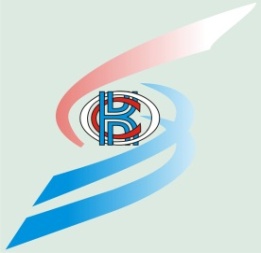 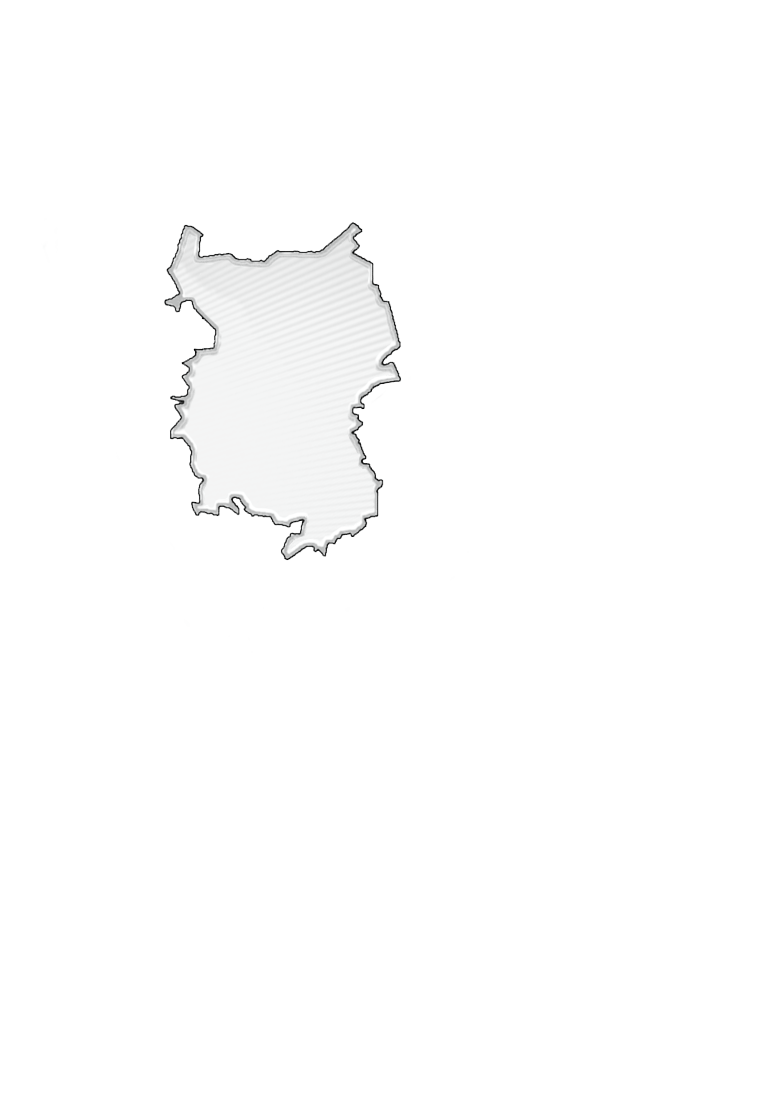 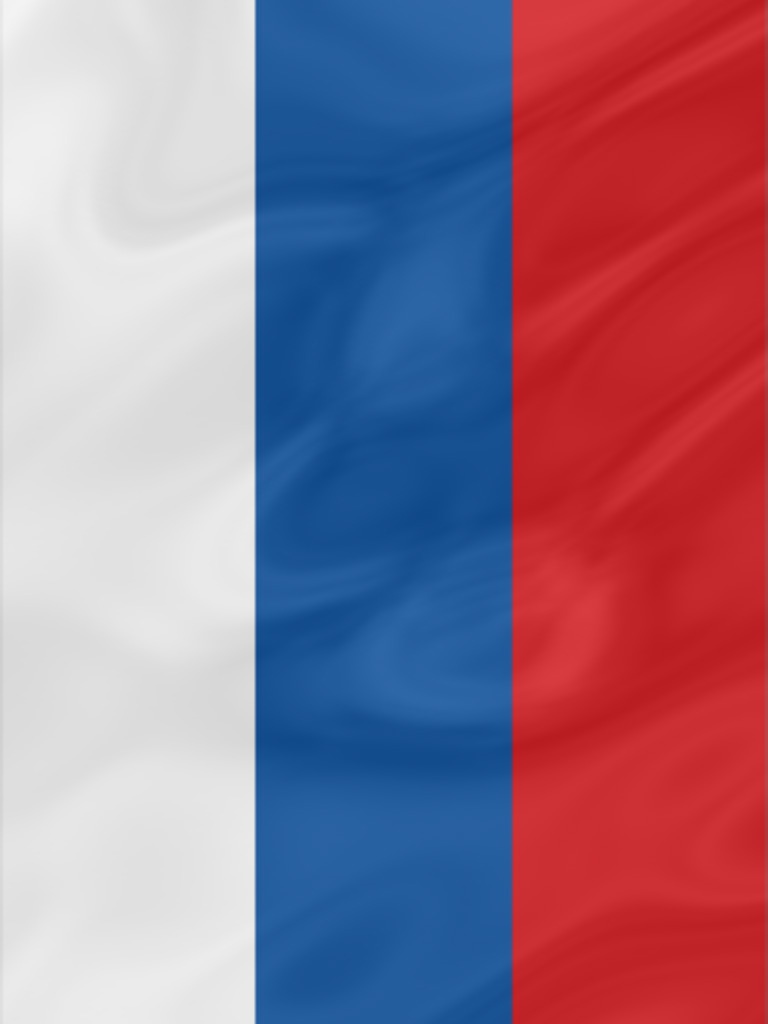 Подготовка издания осуществлялась специалистами Территориального органа Федеральной службы государственной статистики по Омской области.Редакционный Совет:Е.В. Шорина – Председатель редакционного Совета Л.В. Петрова, Н.Д. Фокина,  Е.Н. Олейник, Т.В. Прошутинская, Г.А. Дюбина, Л.Н. Иванова, Н.И. Ильина, С.В. Галян, Т.В. Нурманова, Т.В. Опарина, О.Ф. Скворцова, А.В. Цвига, Е.Ю. ЖевановаСоциально-экономическое положение Омской области за январь – октябрь 2020 года: Докл. / Омскстат. - Омск, 2020. – 70 с.В докладе представлена официальная статистическая информация о социально-экономическом положении Омской области в январе-октябре 2020 года.Материалы доклада освещают положение основных видов экономической деятельности. Публикуются официальные статистические данные по производству товаров и услуг, строительству, сельскому хозяйству, оптовому и потребительскому рынкам, ценам, финансам, рынку труда, уровню жизни населения, демографической ситуации и другим показателям. Данные по отдельным показателям, по сравнению с опубликованными ранее, уточнены, по ряду показателей являются предварительными.Значения данных, обозначенные «…», по отдельным показателям в разделе «Финансы» не публикуются в целях обеспечения конфиденциальности первичных статистических данных, полученных от организаций, в соответствии с Федеральным законом от 29.11.2007 № 282-ФЗ «Об официальном статистическом учете и системе государственной статистики в Российской Федерации» (п.5 ст.4; ч.1 ст.9).СОКРАЩЕНИЯУсловные обозначения:	-	явление отсутствует;	...	данных не имеется;	0,0	небольшая величина.В отдельных случаях незначительные расхождения итогов от суммы
слагаемых объясняются округлением данных.С О Д Е Р Ж А Н И ЕI. ОСНОВНЫЕ ЭКОНОМИЧЕСКИЕ И СОЦИАЛЬНЫЕ ПОКАЗАТЕЛИ   ОМСКОЙ ОБЛАСТИ	4II. ЭКОНОМИЧЕСКАЯ СИТУАЦИЯ В ОМСКОЙ ОБЛАСТИ	61. Производство товаров и услуг	61.1. Промышленное производство	61.2. Сельское хозяйство	81.3. Строительство	111.4. Транспорт	142. Рынки товаров и услуг	152.1. Розничная торговля	152.2. Рестораны, кафе, бары	172.3. Рынок платных услуг населению	182.4. Оптовая торговля	193. Институциональные преобразования	213.1. Характеристика хозяйствующих субъектов	213.2. Демография организаций	314. Цены	344.1. Потребительские цены	344.2. Цены производителей	375. Финансы	415.1. Просроченная кредиторская задолженность организаций	41III. СОЦИАЛЬНАЯ СФЕРА	431. Уровень жизни населения	432. Занятость и безработица	523. Заболеваемость	54IV. ДЕМОГРАФИЯ	55Методологический комментарий	57I. ОСНОВНЫЕ ЭКОНОМИЧЕСКИЕ И СОЦИАЛЬНЫЕ ПОКАЗАТЕЛИ 
ОМСКОЙ ОБЛАСТИII. ЭКОНОМИЧЕСКАЯ СИТУАЦИЯ В ОМСКОЙ ОБЛАСТИ1. Производство товаров и услуг1.1. Промышленное производствоИндекс промышленного производства1) в октябре 2020 года по сравнению с соответствующим периодом 2019 года составлял 96,0 процента, в январе-октябре 2020 года – 99,1 процента. Индекс промышленного производства2)1) Индекс промышленного производства исчисляется по видам деятельности «Добыча полезных ископаемых», «Обрабатывающие производства», «Обеспечение электрической энергией, газом и паром; кондиционирование воздуха», «Водоснабжение; водоотведение, организация сбора и утилизации отходов, деятельность по ликвидации загрязнений» в соответствии с Официальной статистической методологией исчисления индекса промышленного производства (приказ Росстата от 16.01.2020 № 7) на основе данных о динамике производства важнейших товаров-представителей в физическом измерении, оцененных в ценах базисного 2018 года. В качестве весов используется структура валовой добавленной стоимости по видам экономической деятельности 2018 базисного года.2) Данные за 2019 год и с января по август 2020 года уточнены в соответствии с регламентом разработки  и публикации данных по производству и отгрузке продукции и динамике промышленного производства (приказ Росстата от 18.08.2020 № 470).Индексы производствапо видам экономической деятельности1.2. Сельское хозяйствоПроизводство продукции сельского хозяйстваОбъем производства продукции сельского хозяйства всех сельхозпроизводителей (сельскохозяйственные организации, крестьянские (фермерские) хозяйства и индивидуальные предприниматели, хозяйства населения) в январе-сентябре 2020 года в действующих ценах, по предварительной оценке, составлял 72114,0 млн. рублей, или 97,9 процента к январю-сентябрю 2019 года.РастениеводствоВ хозяйствах всех категорий (сельскохозяйственные организации, крестьянские (фермерские) хозяйства и индивидуальные предприниматели, хозяйства населения) на конец октября 2020 года, по расчетам, намолочено 3113,2 тыс. тонн зерновых и зернобобовых культур1) (в первоначально-оприходованном весе), собрано 252,3 тыс. тонн картофеля, 120,4 тыс. тонн овощей открытого и защищенного грунта.Уборка урожая в хозяйствах всех категорий2)на конец октябряЖивотноводствоПоголовье крупного рогатого скота в сельскохозяйственных организациях на конец октября 2020 года, по расчетам, составляло 174,7 тыс. голов (на 4,7 % меньше, чем в предыдущем году на соответствующую дату), из него коров – 68,8 тыс. голов (на 3,6 % меньше), свиней – 265,2 тыс. голов (на 15,7 % меньше), птицы – 3876,4 тыс. голов (на 32,8 % меньше).Динамика поголовья скота и птицы 
в сельскохозяйственных организациях в 2020 году(на конец месяца; в процентах к соответствующей дате предыдущего года)Производство молока по сравнению с январем-октябрем 2019 года, по расчетам, увеличилось на 1,4 процента, скота и птицы на убой (в живом весе) и яиц сократилось на 4,2 процента и 26,3 процента соответственно.Производство основных видов продукции животноводства
в сельскохозяйственных организацияхНадой молока на одну корову в сельскохозяйственных организациях (без субъектов малого предпринимательства) в январе-октябре 2020 года составлял 4602 килограмма (в январе-октябре 2019 года – 4360 кг.), средняя яйценоскость одной курицы-несушки – 236 штук яиц (в январе-октябре 2019 года – 249 штук яиц).По сравнению с январем-октябрем 2019 года в структуре производства скота и птицы на убой (в живом весе) отмечалось увеличение удельного веса мяса птицы при снижении доли мяса крупного рогатого скота и мяса свиней.Производство основных видов скота и птицы на убой 
(в живом весе) в сельскохозяйственных организацияхВ сельскохозяйственных организациях (без субъектов малого предпринимательства) обеспеченность скота кормами на конец октября 2020 года в расчете на 1 условную голову скота по сравнению с соответствующей датой предыдущего года была выше на 4,1 процента.Наличие кормов в сельскохозяйственных организациях 
(без субъектов малого предпринимательства)1.3. СтроительствоСтроительная деятельность. Объем работ, выполненных по виду экономической деятельности «Строительство»1), в октябре 2020 года составлял 7854,7 млн. рублей или 63,9 процента2)  к соответствующему периоду предыдущего года, в январе-октябре 2020 года – 83385,8 млн. рублей или 96,3 процента.Динамика объема работ, выполненных по виду 
экономической деятельности «Строительство»1)1) Включая объем работ, не наблюдаемых прямыми статистическими методами.2) В сопоставимых ценах.3) Данные изменены за счет уточнения респондентами ранее предоставленной оперативной информации.Жилищное строительство. Организациями всех форм собственности и индивидуальными застройщиками1) в январе-октябре 2020 года введены в действие 4623 квартиры общей площадью 360,1 тыс. кв. метров. Индивидуальными застройщиками введено в действие 1211 квартир общей площадью 182,7 тыс. кв. метров. Динамика ввода в действие  
общей площади жилых домов1)  С учетом жилых домов, построенных на земельных участках, предназначенных для ведения гражданами садоводства.2) Без учета жилых домов, построенных на земельных участках, предназначенных для ведения гражданами садоводства.1.4. Транспорт
Динамика пассажирооборота автомобильного транспорта
1) Без заказных автобусов, включая маршрутные таксомоторы.2) Данные изменены за счет уточнения организациями ранее предоставленной информации.2. Рынки товаров и услуг 1)2.1. Розничная торговляОборот розничной торговли в октябре 2020 года составлял 27597,7 
млн. рублей, что в сопоставимых ценах соответствует 86,5 процента к соответствующему периоду 2019 года, в январе-октябре 2020 года – 267698,9 млн. рублей, или 89,1 процента.Динамика оборота розничной торговлиОборот розничной торговли в январе-октябре 2020 года на 98,7 процента формировался торгующими организациями и индивидуальными предпринимателями, осуществляющими деятельность вне рынка, доля розничных рынков и ярмарок соответствовала 1,3 процента (как и в январе-октябре 2019 года).Оборот розничной торговли торгующих организаций 
и продажа товаров на розничных рынках и ярмаркахВ январе-октябре 2020 года в структуре оборота розничной торговли удельный вес пищевых продуктов, включая напитки, и табачных изделий составлял 47,1 процента, непродовольственных товаров – 52,9 процента (в январе-октябре 2019 года – 44,2% и 55,8% соответственно).Динамика оборота розничной торговли 
пищевыми продуктами, включая напитки, и табачными изделиями и непродовольственными товарами2.2. Рестораны, кафе, бары 1)Оборот общественного питания в октябре 2020 года составлял 1061,3 млн. рублей, что в сопоставимых ценах на 29,7 процента меньше, чем в октябре 2019 года и на 0,9 процента больше, чем в сентябре 2020 года, в январе-октябре 2020 года – 10972,2 млн. рублей (на 21,9 % меньше).Динамика оборота общественного питания2.3. Рынок платных услуг населениюОбъем платных услуг, оказанных населению Омской области в январе-октябре 2020 года, составлял 75577,7 млн. рублей, что на 15,5 процента меньше, чем в январе-октябре 2019 года. Динамика объема платных услуг2.4. Оптовая торговля Оборот оптовой торговли в январе-октябре 2020 года составлял 459771,2 млн. рублей, или 104,2 процента к январю-октябрю 2019 года. На долю субъектов малого предпринимательства приходилось 50,1 процента оборота оптовой торговли.Динамика оборота оптовой торговлиОборот оптовой торговли в январе-октябре 2020 года на 79,7 процента формировался организациями оптовой торговли, оборот которых составлял 366320,0 млн. рублей, или 102,7 процента к январю-октябрю 2019 года. 3. Институциональные преобразования3.1. Характеристика хозяйствующих субъектовУчет юридических лиц в составе Статистического регистра Росстата осуществляется органами государственной статистики по сведениям, 
предоставляемым в соответствии с постановлением Правительства Российской Федерации от 22.12.2011 № 1092 территориальными органами ФНС России из Единого государственного реестра юридических лиц (ЕГРЮЛ). Сведения предоставляются в течение 5 рабочих дней с момента их внесения в ЕГРЮЛ.Распределение организаций, учтенных в составе 
Статистического регистра Росстата, 
по видам экономической деятельности
на 1 октября 2020 годаРаспределение организаций, учтенных в составе 
Статистического регистра Росстата, 
по организационно-правовым формам
на 1 октября 2020 годаРаспределение организаций, учтенных в составе 
Статистического регистра Росстата,
по видам экономической деятельности и формам собственности
на 1 октября 2020 годаПродолжениеУчет индивидуальных предпринимателей в составе Статистического 
регистра Росстата осуществляется органами государственной статистики по сведениям, предоставляемым в соответствии с постановлением Правительства Российской Федерации от 22.12.2011 № 1092 территориальными органами ФНС России из Единого государственного реестра индивидуальных предпринимателей (ЕГРИП). Сведения предоставляются в течение 5 рабочих дней с момента их внесения в ЕГРИП.Распределение индивидуальных предпринимателей, 
учтенных в составе Статистического регистра Росстата, 
по видам экономической деятельности
на 1 октября 2020 года3.2. Демография организацийВ сентябре 2020 года в Статистический регистр Росстата по Омской 
области поставлено на учет1) 235 организаций, количество снятых с учета2) 
организаций составило 569 единиц. Демография организаций, учтенных в составе Статистического 
регистра Росстата, по видам экономической деятельностиДемография организаций, учтенных в составе 
Статистического регистра Росстата, 
по формам собственности4. ЦеныИндексы цен и тарифов4.1. Потребительские ценыИндекс потребительских цен на товары и услуги в Омской области в октябре 2020 года по сравнению с предыдущим месяцем составил 100,7 процента, в том числе на продовольственные товары – 101,1 процента, непродовольственные товары – 100,9 процента, услуги – 99,9 процента.Индексы потребительских цен и тарифов на товары и услугиПродолжениеБазовый индекс потребительских цен (БИПЦ), исключающий изменения цен на отдельные товары, подверженные влиянию факторов, которые носят административный, а также сезонный характер, в октябре 2020 года составил 100,7 процента, с начала года – 102,8 процента (в октябре 2019 г. – 100,2%, 
с начала года – 102,8%).Стоимость фиксированного набора потребительских товаров и услуг для межрегиональных сопоставлений покупательной способности населения по Омской области в октябре 2020 года составила 14774,73 рубля и по сравнению с предыдущим месяцем повысилась на 0,6 процента, с начала года – на 4,1 процента (в октябре 2019 г. – снизилась на 0,1%, с начала года – повысилась на 3,5%). Средний уровень цен на продовольственные товары в октябре 2020 года повысился на 1,1 процента, с начала года  – на 3,6 процента (в октябре 2019 г. – повысился на 0,5%, с начала года –  на 1,9%).Максимальное изменение ценна отдельные продовольственные товарыв октябре 2020 годаСтоимость условного (минимального) набора продуктов питания по Омской области в конце октября 2020 года составила 3768,41 рубля и по сравнению с предыдущим месяцем повысилась на 1,7 процента, с начала года – на 6,1 процента (в октябре 2019 г. – снизилась на 1,2%, с начала года – повысилась на 2,4%).Цены на непродовольственные  товары в октябре 2020 года повысились  на 0,9 процента, с начала года – на 3,8 процента (в октябре 2019 г. – повысились на 0,3%, с начала года – на 2,7%).Максимальное изменение ценна отдельные непродовольственные товарыв октябре 2020 годаЦены и тарифы на услуги в октябре 2020 года в среднем снизились
на 0,1 процента, с начала года – повысились на 1,6 процента (в октябре 2019 г. –снизились на 0,2%, с начала года – повысились на 4,1%).Максимальное изменение цен (тарифов)
на отдельные услугив октябре 2020 годаПродолжениеСредние тарифы на жилищно-коммунальные услугив октябре 2020 года4.2. Цены производителейИндекс цен производителей промышленных товаров в октябре 2020 года относительно предыдущего месяца составил 101,0 процента, в том числе индекс цен на продукцию добычи полезных ископаемых – 91,8 процента, обрабатывающих производств – 101,1 процента, обеспечение электрической энергией, газом и паром; кондиционирование воздуха 100,4 процента, водоснабжение; водоотведение, организация сбора и утилизации отходов, деятельность по ликвидации загрязнений – 100,0 процента.Изменение цен производителей промышленных товаровИндексы цен производителей промышленных товаров
по видам экономической деятельностиИндекс тарифов на грузовые перевозки в среднем по всем видам транспорта в октябре 2020 года по сравнению с предыдущим месяцем составил 100,0 процента.Индексы тарифов на грузовые перевозки по видам транспорта5. Финансы5.1. Просроченная кредиторская задолженность организаций1)Кредиторская задолженность на конец августа 2020 года составляла 415208,4 млн. рублей, из нее на просроченную приходилось 1,0 процента 
(на конец августа 2019 г. – 2,9%).Просроченная кредиторская задолженность
по видам экономической деятельности
на конец августаIII. СОЦИАЛЬНАЯ СФЕРА1. Уровень жизни населенияПо предварительным данным, в январе-сентябре 2020 года объем денежных доходов населения сложился в размере 432,8 млрд. рублей и снизился по 
сравнению с январем-сентябрем 2019 года на 4,1 процента.Денежные расходы населения в январе-сентябре 2020 года составили 
408,5 млрд. рублей и сократились на 7,6 процента по сравнению с соответствующим периодом 2019 года.На покупку товаров и оплату услуг население израсходовало 
351,1 млрд. рублей, что на 9,2 процента меньше, чем в январе-сентябре 
2019 года.В январе-сентябре 2020 года прирост сбережений населения увеличился 
в 2,7 раза, составив 24,2 млрд. рублей против 8,9 млрд. рублей в январе-сентябре 2019 года. Основные показатели, характеризующие уровень жизни населенияПродолжениеДенежные доходыРеальные денежные доходы, по предварительной оценке, в III квартале 2020 года по сравнению с соответствующим периодом предыдущего года 
снизились на 7,5 процента.Реальные располагаемые денежные доходы (доходы за вычетом 
обязательных платежей, скорректированные на индекс потребительских цен),  
по предварительной оценке, в III квартале 2020 года сравнению с соответствующим периодом 2019 года сократились на 10,1 процента.Динамика денежных доходов населенияЗаработная плата. Среднемесячная номинальная заработная плата, начисленная работникам за январь-сентябрь 2020 года, составляла 36357,6 рубля и по сравнению с соответствующим периодом 2019 года увеличилась на 5,7 процента, в сентябре 2020 года – на 5,9 процента.Динамика среднемесячной номинальной и реальной 
начисленной заработной платыСреднемесячная номинальная начисленная заработная плата 
по видам экономической деятельностиПросроченная задолженность по заработной плате в организациях (без субъектов малого предпринимательства) наблюдаемых видов экономической деятельности на 1 ноября 2020 года составляла 15,6 млн. рублей и увеличилась по сравнению с 1 ноября 2019 года на 2,8 млн. рублей (на 22,1%), по сравнению с 1 октября 2020 года - на 3,3 млн. рублей (на 27,0%). Из общей суммы просроченной задолженности по заработной плате на 1 ноября 2020 года 7,0 млн. рублей (44,7%) приходилось на задолженность, образовавшуюся в 2019 году, 3,4 млн. рублей (21,6%) – в 2018 году и ранее.Динамика просроченной задолженности по заработной плате 1)Просроченная задолженность по заработной плате 
по видам экономической деятельностина 1 ноября 2020 года2. Занятость и безработица Численность рабочей силы (по данным выборочного обследования рабочей силы среди населения в возрасте 15 лет и старше) в среднем за июль-сентябрь 2020 года составляла 1030,5 тыс. человек. В составе рабочей силы 932,2 тыс. человек были заняты экономической деятельностью и 98,2 тыс. человек не имели занятия, но активно его искали 
(в соответствии с методологией Международной Организации Труда классифицировались как безработные). Численность занятого населения в июле-сентябре 2020 года уменьшилась по сравнению с соответствующим периодом прошлого года на 26,9 тыс. человек (на 2,8%), численность безработных увеличилась на 40,3 тыс. человек (на 69,6%). Уровень занятости населения в июле-сентябре 2020 года соответствовал 58,9 процента, уровень безработицы – 9,5 процента.Динамика численности рабочей силы 1) 
(в возрасте 15 лет и старше)Число замещенных рабочих мест работниками списочного состава, совместителями и лицами, выполнявшими работы по договорам гражданско-правового характера, в организациях (без субъектов малого предпринимательства), средняя численность работников которых превышала 15 человек, в сентябре 2020 года составляло 402,4 тыс. человек, в январе-сентябре 2020 года – 406,3 тыс. человек.Число замещенных рабочих мест в организацияхБезработица (по данным Министерства труда и социального развития Омской области). Численность незанятых трудовой деятельностью граждан, состоявших на регистрационном учете в государственных учреждениях службы занятости населения, к концу октября 2020 года составляла 65,7 тыс. человек, из них статус безработного имели 56,7 тыс. человек, пособие по безработице получали 27,2 тыс. человек.Динамика численности незанятых трудовой деятельностью граждан, состоявших на учете в государственных учреждениях службы 
занятости населения 3. ЗаболеваемостьЗаболеваемость населения
отдельными инфекционными заболеваниями 1)(по данным Территориального управления
Роспотребнадзора по Омской области) (зарегистрировано заболеваний)1) Предоставление данных в соответствии со сроками размещения информации на официальном сайте Росстата.IV. ДЕМОГРАФИЯВ январе-сентябре 2020 года демографическая ситуация в области 
характеризовалась следующими данными: Показатели естественного движения населения1)
в январе-сентябреВ январе-августе 2020 года миграционная ситуация в области характеризовалась следующими данными: Общие итоги миграциив январе-августеСведения уточнены.Показатели международной миграциив январе-августеМетодологический комментарийИндекс производства – относительный показатель, характеризующий изменение масштабов производства в сравниваемых периодах. Различают индивидуальные и сводные индексы производства. Индивидуальные индексы отражают изменение выпуска одного продукта и исчисляются как отношение объемов производства данного вида продукта в натурально-вещественном выражении в сравниваемых периодах. Сводный индекс производства характеризует совокупные изменения  производства всех видов продукции и отражает изменение создаваемой в процессе производства стоимости в результате изменения только физического объема производимой продукции. Для исчисления сводного индекса производства индивидуальные индексы по конкретным видам продукции поэтапно агрегируются в индексы по видам деятельности, подгруппам, группам, подклассам, классам, подразделам и разделам ОКВЭД. Индекс промышленного производства – агрегированный индекс производства по видам экономической деятельности «Добыча полезных ископаемых», «Обрабатывающие производства», «Обеспечение электрической энергией, газом и паром; кондиционирование воздуха», «Водоснабжение; водоотведение, организация сбора и утилизации отходов, деятельность по ликвидации загрязнений».По категории «сельскохозяйственные организации» показаны данные по хозяйственным товариществам, обществам и партнерствам, производственным кооперативам, унитарным предприятиям, подсобным хозяйствам несельскохозяйственных организаций и учреждений.К хозяйствам населения относятся личные подсобные и другие индивидуальные хозяйства граждан в сельских и городских поселениях, а также хозяйства граждан, имеющих земельные участки в садоводческих, огороднических и дачных некоммерческих объединениях. Личные подсобные хозяйства – форма непредпринимательской деятельности по производству и переработке сельскохозяйственной продукции, осуществляемой личным трудом гражданина и членов его семьи в целях удовлетворения личных потребностей на земельном участке, предоставленном или приобретенном для ведения личного подсобного хозяйства. Землепользование хозяйств может состоять из приусадебных и полевых участков.Садоводческое, огородническое или дачное некоммерческое объединение граждан – некоммерческая организация, учрежденная гражданами на добровольных началах для содействия ее членам в решении общих социально-хозяйственных задач ведения садоводства, огородничества и дачного хозяйства. Крестьянское (фермерское) хозяйство – объединение граждан, связанных родством и (или) свойством, имеющих в общей собственности имущество и совместно осуществляющих производственную и иную хозяйственную деятельность (производство, переработку, хранение, транспортировку и реализацию сельскохозяйственной продукции), основанную на их личном участии. Индивидуальный предприниматель по сельскохозяйственной деятельности – гражданин (физическое лицо), занимающийся предпринимательской деятельностью без образования юридического лица с момента его государственной регистрации в соответствии с Гражданским кодексом Российской Федерации и заявивший в Свидетельстве о государственной регистрации виды деятельности, отнесенные согласно Общероссийскому классификатору видов экономической деятельности (ОКВЭД2) к сельскому хозяйству. Данные о поголовье скота, производстве и реализации основных сельскохозяйственных продуктов по всем сельхозпроизводителям определяются: по сельскохозяйственным организациям – на основании сведений форм федерального статистического наблюдения (по субъектам малого предпринимательства – с применением выборочного метода наблюдения); по хозяйствам населения, крестьянским (фермерским) хозяйствам и индивидуальным предпринимателям – по материалам выборочных обследований.Поголовье скота и птицы включает поголовье всех возрастных групп соответствующего вида сельскохозяйственных животных.Производство cкота и птицы на убой (в живом весе) – показатель, характеризующий результат использования скота и птицы для забоя на мясо. Общий объем производства скота и птицы на убой включает как проданные скот и птицу, подлежащие забою, так и забитые в сельскохозяйственных организациях, крестьянских (фермерских) хозяйствах, у индивидуальных предпринимателей и в хозяйствах населения.Производство молока характеризуется фактически надоенным сырым коровьим, козьим и кобыльим молоком, независимо от того, было ли оно реализовано или потреблено в хозяйстве на выпойку молодняка. Молоко, высосанное молодняком при подсосном его содержании, в продукцию не включается и не учитывается при определении средних удоев.При расчете среднего годового надоя молока на одну корову производство молока, полученного от коров молочного стада, делится на их среднее поголовье.Производство яиц включает их сбор от всех видов сельскохозяйственной птицы, в том числе и яйца, пошедшие на воспроизводство птицы (инкубация и др.).Валовой сбор сельскохозяйственных культур включает в себя объем собранной продукции, как с основных, так и с повторных и междурядных посевов в сельскохозяйственных организациях, крестьянских (фермерских) хозяйствах, у индивидуальных предпринимателей и в хозяйствах населения.Объем выполненных работ по виду деятельности «Строительство» - это работы, выполненные организациями собственными силами по виду деятельности «Строительство» на основании договоров и (или) контрактов, заключаемых с заказчиками. В стоимость этих работ включаются работы по строительству новых объектов, капитальному и текущему ремонту, реконструкции, модернизации жилых и нежилых зданий и инженерных сооружений. Данные приводятся с учетом объемов, выполненных субъектами малого предпринимательства, организациями министерств и ведомств, имеющих воинские подразделения, и объемов скрытой и неформальной деятельности в строительстве.Общая площадь жилых домов состоит из жилой площади и площади подсобных (вспомогательных) помещений в квартирных домах и общежитиях постоянного типа, в домах для инвалидов и престарелых, спальных помещений детских домов и школ-интернатов. К площадям подсобных (вспомогательных) помещений квартир относится площадь кухонь, внутриквартирных коридоров, ванных, душевых, туалетов, кладовых, встроенных шкафов, а также отапливаемых и пригодных для проживания мансард, мезонинов, веранд и террас. В общежитиях к подсобным (вспомогательным) помещениям также относятся помещения культурно-бытового назначения и медицинского обслуживания. Площадь лоджий, балконов, холодных веранд, террас, кладовых включается в общую площадь с установленными понижающими коэффициентами.В данные об общем числе построенных квартир включены квартиры в жилых домах квартирного и гостиничного типа и общежитиях, построенных в городских поселениях и сельской местности организациями всех форм собственности и индивидуальными застройщиками. Пассажирооборот автомобильного транспорта – объем работы автомобильного транспорта по перевозкам пассажиров. Единицей измерения является пассажиро-километр. Определяется суммированием произведений количества пассажиров по каждой позиции перевозки на расстояние перевозки.Оборот розничной торговли - выручка от продажи товаров населению для личного потребления или использования в домашнем хозяйстве за наличный расчет или оплаченных по кредитным карточкам, расчетным чекам банков, по перечислениям со счетов вкладчиков, по поручению физического лица без открытия счета, посредством платежных карт (электронных денег).Стоимость товаров, проданных (отпущенных) отдельным категориям населения со скидкой, или полностью оплаченных органами социальной защиты, включается в оборот розничной торговли в полном объеме. В оборот розничной торговли не включается стоимость товаров, проданных (отпущенных) из розничной торговой сети юридическим лицам (в том числе организациям социальной сферы, спецпотребителям и т.п.) и индивидуальным предпринимателям, и оборот общественного питания.Оборот розничной торговли включает данные как по организациям, для которых эта деятельность является основной, так и по организациям других видов деятельности, осуществляющим продажу товаров населению через собственные торговые заведения. Оборот розничной торговли также включает стоимость товаров, проданных населению индивидуальными предпринимателями и физическими лицами на розничных рынках и ярмарках.Оборот розничной торговли формируется по данным сплошного федерального статистического наблюдения за организациями, не относящимися к субъектам малого предпринимательства, которое проводится с месячной периодичностью, ежеквартальных выборочных обследований малых предприятий розничной торговли (за исключением микропредприятий) и розничных рынков, а также ежегодных выборочных обследований индивидуальных предпринимателей и микропредприятий с распространением полученных данных на генеральную совокупность объектов наблюдения.Оборот розничной торговли приводится в фактических продажных ценах, включающих торговую наценку, налог на добавленную стоимость и аналогичные обязательные платежи.Под торговой сетью, в соответствии с п. 8 статьи 2 Федерального закона от 28 декабря 2009 г. № 381-ФЗ «Об основах государственного регулирования торговой деятельности в Российской Федерации», понимается совокупность двух и более торговых объектов, которые принадлежат на законном основании хозяйствующему субъекту или нескольким хозяйствующим субъектам, входящим в одну группу лиц в соответствии с Федеральным законом «О защите конкуренции», или совокупность двух и более торговых объектов, которые используются под единым коммерческим обозначением или иным средством индивидуализации. Информация по розничным торговым сетям формируется на основе их перечня, составленного органами государственной власти субъектов Российской Федерации.Оборот общественного питания - выручка от продажи собственной кулинарной продукции и покупных товаров без кулинарной обработки населению для потребления, главным образом, на месте, а также организациям и индивидуальным предпринимателям для организации питания различных контингентов населения.В оборот общественного питания включается стоимость кулинарной продукции и покупных товаров, отпущенных: работникам организаций с последующим удержанием из заработной платы; на дом по заказам населению; на рабочие места по заказам организаций и индивидуальных предпринимателей; транспортным организациям в пути следования сухопутного, воздушного, водного транспорта; для обслуживания приемов, банкетов и т. п.; организациями общественного питания организациям социальной сферы (школам, больницам, санаториям, домам престарелых и т.п.) в объеме фактической стоимости питания; по абонементам, талонам и т. п. в объеме фактической стоимости питания; стоимость питания в учебных учреждениях, в том числе представляемого для отдельных категорий учащихся на льготной основе за счет средств бюджета, включается в объеме фактической стоимости питания.Оборот общественного питания включает данные как по организациям, для которых эта деятельность является основной, так и по организациям других видов деятельности, осуществляющим продажу кулинарной продукции и покупных товаров для потребления, главным образом, на месте через собственные заведения общественного питания.Оборот общественного питания формируется по данным сплошного федерального статистического наблюдения за организациями, не относящимися к субъектам малого предпринимательства, которое проводится с месячной периодичностью, ежеквартального выборочного обследования малых предприятий (за исключением микропредприятий), а также ежегодных выборочных обследований индивидуальных предпринимателей и микропредприятий с распространением полученных данных на генеральную совокупность объектов наблюдения.Оборот общественного питания приводится в фактических продажных ценах, включающих наценку общественного питания, налог на добавленную стоимость и аналогичные обязательные платежи.Динамика оборота розничной торговли (общественного питания) определяется путем сопоставления величины оборота в сравниваемых периодах в сопоставимых ценах.В соответствии с требованиями системы национальных счетов оборот розничной торговли и общественного питания организаций досчитываются на объемы деятельности, не наблюдаемой прямыми статистическими методами.Объем платных услуг населению отражает объем потребления гражданами различных видов услуг, оказанных им за плату. Он представляет собой денежный эквивалент объема услуг, оказанных резидентами российской экономики населению Российской Федерации, а также гражданам других государств (нерезидентам), потребляющим те или иные услуги на территории Российской Федерации. Производителями услуг выступают исключительно резиденты российской экономики (юридические лица всех форм собственности, физические лица, осуществляющие предпринимательскую деятельность без образования юридического лица (индивидуальные предприниматели) на территории Российской Федерации, а также нотариусы, занимающиеся частной практикой, и адвокаты, учредившие адвокатские кабинеты, осуществляющие адвокатскую деятельность индивидуально).Этот показатель формируется в соответствии с методологией формирования официальной статистической информации об объеме платных услуг населению на основании данных форм федерального статистического наблюдения и оценки ненаблюдаемой деятельности на рынке услуг.Оборот оптовой торговли – стоимость отгруженных товаров, приобретенных ранее на стороне в целях перепродажи юридическим лицам и индивидуальным предпринимателям для профессионального использования (переработки или дальнейшей продажи). Оборот оптовой торговли приводится в фактических продажных ценах, включающих торговую наценку, налог на добавленную стоимость, акциз, экспортную пошлину, таможенные сборы и аналогичные обязательные платежи. Сумма вознаграждения комиссионеров (поверенных, агентов) отражается по фактической стоимости, включая НДС.Оборот оптовой торговли включает данные по организациям с основным видом экономической деятельности «оптовая торговля, включая торговлю через агентов, кроме торговли автотранспортными средствами и мотоциклами» и по организациям других видов деятельности, осуществляющих оптовую торговлю.Оборот оптовой торговли формируется по данным сплошного федерального статистического наблюдения за организациями (предприятиями), не относящимися к субъектам малого предпринимательства, выборочного обследования малых предприятий оптовой торговли (кроме микропредприятий), которые проводятся с месячной периодичностью, ежеквартальных выборочных обследований малых предприятий всех видов деятельности (кроме микропредприятий), а также ежегодных выборочных обследований микропредприятий и индивидуальных предпринимателей с распространением полученных по выборочным обследованиям данных на генеральную совокупность объектов наблюдения. Кроме того, в соответствии с требованиями системы национальных счетов оборот оптовой торговли досчитывается на объемы скрытой деятельности.Объемы оборота оптовой торговли ежеквартально уточняются по результатам выборочного обследования малых организаций.Статистический регистр Росстата – представляет собой генеральную совокупность объектов федерального статистического наблюдения, в которую включены юридические лица и индивидуальные предприниматели, прошедшие государственную регистрацию на территории Российской Федерации, организации, созданные в установленном законодательством Российской Федерации порядке, другие типы единиц, являющиеся объектами федерального статистического наблюдения. Юридическое лицо – организация, которая имеет обособленное имущество и отвечает им по своим обязательствам, может от своего имени приобретать и осуществлять гражданские права и нести гражданские обязанности, быть истцом и ответчиком в суде. Экономическая деятельность имеет место тогда, когда ресурсы (оборудование, рабочая сила, технологии, сырье, материалы, энергия, информационные ресурсы) объединяются в производственный процесс, имеющий целью производство продукции (оказание услуг). Экономическая деятельность характеризуется затратами на производство, процессом производства и выпуском продукции (оказанием услуг). Распределение учтенных в Статистическом регистре Росстата осуществляется по приоритетному виду экономической деятельности, заявленному хозяйствующим субъектом при обращении в регистрирующий орган.Индекс потребительских цен на товары и услуги характеризует изменение во времени общего уровня цен на товары и услуги, приобретаемые населением для непроизводственного потребления. Он измеряет отношение стоимости фиксированного набора товаров и услуг в текущем периоде к его стоимости в базисном периоде.Расчет индекса потребительских цен производится ежемесячно на базе статистических данных, полученных в результате наблюдения за уровнем и динамикой цен в регионе по выборочной сети организаций торговли и услуг всех форм собственности, а также в местах реализации товаров и предоставления услуг физическими лицами. В набор товаров и услуг, разработанный для наблюдения за ценами, репрезентативно включено 507 товаров (услуг) - представителей. Отбор товаров и услуг произведен с учетом их относительной важности для потребления населением, представительности с точки зрения отражения динамики цен на однородные товары, устойчивого наличия их в продаже.Стоимость фиксированного набора потребительских товаров и услуг для межрегиональных сопоставлений покупательной способности исчисляется на основе единых объемов потребления, средних цен по России и ее субъектам. Состав набора утверждается правовым актом Росстата и размещается на его официальном сайте. В состав набора включены 83 наименования товаров и услуг, в том числе 30 видов продовольственных товаров, 41 вид непродовольственных товаров и 12 видов услуг. Данные о стоимости набора приведены в расчете на одного человека в месяц.Стоимость условного (минимального) набора продуктов питания отражает межрегиональную дифференциацию уровней потребительских цен на продукты питания, входящие в него. Рассчитывается на основе единых, установленных в целом по Российской Федерации, условных объемов потребления продуктов питания и средних потребительских цен на них по субъектам Российской Федерации. В состав минимального набора продуктов питания включено 33 наименования продовольственных товаров. Данные о стоимости набора приведены в расчете на одного человека в месяц.Базовый индекс потребительских цен (БИПЦ) рассчитывается на основании набора потребительских товаров и услуг, используемого для расчета сводного индекса потребительских цен, за исключением отдельных товарных групп и видов товаров и услуг, цены на которые в основной массе регулируются на федеральном и региональном уровнях, а также в значительной степени подвержены воздействию сезонного фактора.Индекс цен производителей промышленных товаров рассчитывается на основе зарегистрированных цен на товары (услуги) – представители в 
базовых организациях. Цены производителей представляют собой фактически сложившиеся на момент регистрации цены на произведенные в отчетном 
периоде товары (оказанные услуги), предназначенные для реализации 
на внутрироссийский рынок и на экспорт (без косвенных товарных налогов – налога на добавленную стоимость, акциза и других налогов не входящих 
в себестоимость, без стоимости транспортировки до потребителя).Рассчитанные по товарам (услугам) - представителям индексы цен 
производителей последовательно агрегируются в индексы цен соответствующих видов, групп, классов, разделов экономической деятельности. В качестве весов используются данные об объеме производства в стоимостном 
выражении за базисный период.Индекс цен производителей сельскохозяйственной продукции
исчисляется на основании регистрации в отобранных для наблюдения 
сельскохозяйственных организациях цен на основные виды 
товаров-представителей, реализуемых заготовительным, перерабатывающим организациям, на рынке, через собственную торговую сеть, населению 
непосредственно с транспортных средств, на ярмарках, биржах, аукционах, организациям, коммерческим структурам и т.п. Цены производителей 
сельскохозяйственной продукции приводятся с учетом надбавок и скидок 
за качество реализованной продукции без расходов на транспортировку, 
экспедирование, погрузку и разгрузку продукции, а также налога на 
добавленную стоимость.Сводный индекс цен на продукцию (затраты, услуги) инвестиционного назначения отражает общее изменение цен в строительстве объектов различных видов экономической деятельности и рассчитывается как агрегированный показатель из индексов цен производителей на строительную продукцию, приобретения машин и оборудования инвестиционного назначения и на прочую продукцию (затраты, услуги) инвестиционного назначения, взвешенных по доле этих элементов в общем объеме инвестиций в основной капитал.Индекс цен производителей на строительную продукцию формируется из индексов цен на строительно-монтажные работы и на прочие затраты, включенные в сводный сметный расчет строительства, взвешенных по доле этих элементов в общем объеме инвестиций в жилища, здания и сооружения. Расчет индекса цен на строительно-монтажные работы проводится на основе данных формы отчетности о ценах на материалы, детали и конструкции, приобретенные базовыми подрядными организациями, а также на базе технологических моделей, разработанных по видам экономической деятельности с учетом территориальных особенностей строительства.Индексы тарифов на грузовые перевозки характеризуют изменение фактически действующих тарифов на грузовые перевозки за отчетный период без учета изменения за этот период структуры перевезенных грузов по разнообразным признакам: по виду и размеру отправки груза, скорости доставки, расстоянию перевозки, территории перевозки, типу подвижного состава, степени использования его грузоподъемности и др.Сводный индекс тарифов на грузовые перевозки всеми видами транспорта рассчитывается исходя из индексов тарифов на перевозку грузов отдельными видами транспорта (трубопроводным, внутренним водным, автомобильным), взвешенных на объемы доходов от перевозки грузов соответствующими видами транспорта за базисный период. По каждому виду транспорта регистрируются тарифы на услуги-представители. За услугу-представитель принимается перевозка одной тонны массового груза определенным видом транспорта на фиксированное расстояние. Регистрация тарифов осуществляется в выборочной совокупности транспортных организаций.Кредиторская задолженность – задолженность по расчетам с поставщиками и подрядчиками за поступившие материальные ценности, выполненные работы и оказанные услуги, в том числе задолженность, обеспеченная векселями выданными; задолженность по расчетам с дочерними и зависимыми обществами по всем видам операций; с рабочими и служащими по оплате труда, представляющая собой начисленные, но не выплаченные суммы оплаты труда; задолженность по отчислениям на государственное социальное страхование, пенсионное обеспечение и медицинское страхование работников организации, задолженность по всем видам платежей в бюджет и внебюджетные фонды; задолженность организации по платежам по обязательному и добровольному страхованию имущества и работников организации и другим видам страхования, в которых организация является страхователем; авансы полученные, включающие сумму полученных авансов от сторонних организаций по предстоящим расчетам по заключенным договорам, а также штрафы, пени и неустойки, признанные организацией или по которым получены решения суда (арбитражного суда) или другого органа, имеющего в соответствии с законодательством Российской Федерации право на принятие решения об их взыскании, и отнесенные на финансовые результаты организации, непогашенные суммы заемных средств, подлежащие погашению в соответствии с договорами.Просроченная задолженность – задолженность, не погашенная в сроки, установленные договором.Расчет показателей денежных доходов и расходов населения производится в соответствии с Методологическими положениями по расчету показателей денежных доходов и расходов населения, утвержденными приказом 
Росстата от 2 июля 2014 г. № 465 с изменениями от 20 ноября 2018 г. № 680. Информация публикуется ежеквартально в соответствии с изменениями, внесенными в Федеральный план статистических работ распоряжением Правительства Российской Федерации от 20 марта 2019 г. № 469-р.Данные о денежных доходах и расходах населения формируются на основе официальной статистической информации о произведенных выплатах денежных средств населению и полученных от населения денежных средствах с использованием данных регулярной статистической отчетности хозяйствующих субъектов, органов государственного управления и финансовых учреждений, а также с использованием системы дооценок объемов доходов и расходов населения внеформальном секторе экономики. Денежные доходы населения включают доходы лиц, работающих по найму; доходы от самостоятельной занятости (доходов от предпринимательской деятельности и другой производственной деятельности); социальные выплаты (пенсии, пособия, стипендии и другие выплаты); доходы от собственности (дивиденды, проценты, начисленные по денежным средствам на банковских счетах физических лиц в кредитных организациях; выплата доходов по государственным и другим ценным бумагам; инвестиционный доход (доход от собственности держателей полисов); прочие денежные поступления.Среднедушевые денежные доходы исчисляются делением общей суммы денежных доходов на численность постоянного населения.Реальные располагаемые денежные доходы - относительный показатель, характеризующий динамику располагаемых денежных доходов (денежные доходы за вычетом обязательных платежей) населения по сравнению с изменением цен на товары и услуги и исчисленный путем деления индекса номинального размера (т.е. фактически сложившегося в отчетном периоде) располагаемых денежных доходов населения на индекс потребительских цен за соответствующий временной период. Фактический объем доходов, полученный населением в виде оплаты труда, пенсий, пособий, стипендий и т.п., за определенный период может быть выше или ниже начисленного на величину изменения задолженности по этим видам выплат.Денежные расходы населения - включают расходы на покупку товаров и оплату услуг, платежи за товары (работы, услуги) зарубежным поставщикам за безналичный и наличный расчет, включая сальдо трансграничной Интернет-торговли; расходы на оплату обязательных платежей и разнообразных взносов; прочие расходы населения.К сбережениям населения относятся: прирост (уменьшение) сбережений на рублевых и валютных счетах в банках Российской Федерации и за рубежом; прирост (уменьшение) средств в форме кредитов и займов от иностранных контрагентов; прирост (уменьшение) сбережений в ценных бумагах (включая векселя и долговые ценные бумаги); расходы на покупку недвижимости (включая сальдо операций с инструментами участия в капитале и недвижимостью за рубежом); прирост (уменьшение) наличных денег на руках у населения в рублях и в иностранной валюте в рублевом эквиваленте; прирост (уменьшение) прочих сбережений. Общий объем сбережений населения корректируется на величину финансовых обязательств (кредиты, ссуды) и на величину реализации финансовых активов (средств от продажи и погашения инвестиционных паев, от реализации долей участия в уставном капитале организаций и др.).Среднемесячная номинальная начисленная заработная плата работников в целом по России и субъектам Российской Федерации рассчитывается делением фонда начисленной заработной платы работников списочного и несписочного состава, а также внешних совместителей на среднесписочную численность работников и на количество месяцев в отчетном периоде.Среднемесячная номинальная начисленная заработная плата работников по видам экономической деятельности рассчитывается делением фонда начисленной заработной платы работников списочного состава и внешних совместителей на среднесписочную численность работников и на количество месяцев в отчетном периоде.В фонд заработной платы включаются начисленные работникам (с учетом налога на доходы физических лиц и других удержаний в соответствии с законодательством Российской Федерации) суммы оплаты труда в денежной и неденежной формах за отработанное и неотработанное время, компенсационные выплаты, связанные с режимом работы и условиями труда, доплаты и надбавки, премии, единовременные поощрительные выплаты, а также оплата питания и проживания, имеющая систематический характер. Суммы включаются независимо от источников их выплаты, статей бюджетов и предоставленных налоговых льгот, независимо от срока их фактической выплаты.Реальная начисленная заработная плата характеризует покупательную способность заработной платы в отчетном периоде в связи с изменением цен на потребительские товары и услуги по сравнению с базисным периодом. Для этого рассчитывается индекс реальной начисленной заработной платы путем деления индекса номинальной начисленной заработной платы на индекс потребительских цен за один и тот же временной период.Просроченной задолженностью по заработной плате считаются фактически начисленные (с учетом налога на доходы физических лиц и других удержаний) работникам суммы заработной платы, но не выплаченные в срок, установленный коллективным договором или договором на расчетно-кассовое обслуживание, заключенным с банком. Число дней задержки считается со следующего дня после истечения этого срока. В сумму просроченной задолженности включаются переходящие остатки задолженности, не погашенные на отчетную дату, и не включается задолженность, приходящаяся на внутримесячные даты (аванс).Рабочая сила – лица в возрасте 15 лет и старше, которые в рассматриваемый период (обследуемую неделю) считаются занятыми или безработными.Занятые – лица в возрасте 15 лет и старше, которые в рассматриваемый период (обследуемую неделю) выполняли любую деятельность (хотя бы один час в неделю), связанную с производством товаров или оказанием услуг за оплату или прибыль. В численность занятых включаются также лица, временно, отсутствовавшие на рабочем месте в течение короткого промежутка времени и сохранившие связь с рабочим местом во время отсутствия.К безработным (в соответствии со стандартами Международной Организации Труда - МОТ) относятся лица в возрасте 15 лет и старше, которые в рассматриваемый период удовлетворяли одновременно следующим критериям:не имели работы (доходного занятия); занимались поиском работы в течение последних четырех недель, используя при этом любые способы;были готовы приступить к работе в течение обследуемой недели. К безработным относятся также лица, которые в рассматриваемый период не имели работы, но договорились о сроке начала работы (в течение двух недель после обследуемой недели) и не продолжали дальнейшего ее поиска; не имели работы, были готовы приступить, но не искали работу, так как ожидали ответа от администрации или работодателя на сделанное ранее обращение. При этом период ожидания ответа не должен превышать один месяц.Обучающиеся, пенсионеры и инвалиды учитываются в качестве безработных, если они не имели работы, занимались поиском работы и были готовы приступить к ней.Уровень участия в рабочей силе – отношение численности населения, входящего в состав рабочей силы определенной возрастной группы к общей численности населения соответствующей возрастной группы, рассчитанное в процентах.Уровень занятости – отношение численности занятого населения определенной возрастной группы к общей численности населения соответствующей возрастной группы, рассчитанное в процентах.Уровень безработицы – отношение численности безработных определенной возрастной группы к численности рабочей силы (занятых и безработных) соответствующей возрастной группы, рассчитанное в процентах. Информация о численности рабочей силы, занятых и общей численности безработных (применительно к стандартам МОТ) подготавливается по материалам выборочных обследований рабочей силы. Обследование проводится с ежемесячной периодичностью (по состоянию на вторую неделю месяца) на основе выборочного метода наблюдения с последующим распространением итогов на всю численность населения обследуемого возраста. В целях повышения репрезентативности данных о численности и составе рабочей силе показатели занятости и безработицы по субъектам Российской Федерации формируются в среднем за три последних месяца. Годовые данные сформированы в среднем за 12 месяце по совокупности двенадцати последовательных выборок.Безработные, зарегистрированные в государственных учреждениях службы занятости населения - трудоспособные граждане, не имеющие работы и заработка (трудового дохода), проживающие на территории Российской Федерации, зарегистрированные в государственных учреждениях службы занятости населения по месту жительства в целях поиска подходящей работы, ищущие работу и готовые приступить к ней.Число замещенных рабочих мест в организациях определяется суммированием среднесписочной численности работников, средней численности внешних совместителей и средней численности работников, выполнявших работы по договорам гражданско-правового характера. Число замещенных рабочих мест определяется без учета внутреннего совместительства.Среднесписочная численность работников за месяц исчисляется путем суммирования списочной численности работников за каждый календарный день месяца, включая праздничные (нерабочие) и выходные дни, и деления полученной суммы на число календарных дней месяца.Расчет среднесписочной численности работников производится на основании ежедневного учета списочной численности работников, которая должна уточняться в соответствии с приказами о приеме, переводе работников на другую работу и прекращении трудового договора (контракта). В списочную численность включаются наемные работники, работавшие по трудовому договору и выполнявшие постоянную, временную или сезонную работу один день и более, а также работавшие собственники организаций, получавшие заработную плату в данной организации. При определении среднесписочной численности работников некоторые работники списочной численности не включаются в среднесписочную численность. К таким работникам относятся:женщины, находившиеся в отпусках по беременности и родам, лица, находившиеся в отпусках в связи с усыновлением новорожденного ребенка непосредственно из родильного дома, а также в дополнительном отпуске по уходу за ребенком;работники, обучающиеся в образовательных учреждениях и находившиеся в дополнительном отпуске без сохранения заработной платы, а также поступающие в образовательные учреждения, находившиеся в отпуске без сохранения заработной платы для сдачи вступительных экзаменов, в соответствии с законодательством Российской Федерации.Сведения о рождениях, смертях, браках и разводах формируются на основе деперсонифицированных данных, ежемесячно поступающих из Федеральной государственной информационной системы «Единый государственный реестр записей актов гражданского состояния» (ФГИС ЕГР ЗАГС) в соответствии с Федеральным законом от 23 июня 2016 г. № 219-ФЗ, постановлением  Правительства Российской Федерации от 29 декабря 2018 г. № 1746. В число родившихся включены только родившиеся живыми.Естественный прирост (убыль) населения – абсолютная величина разности между числами родившихся и умерших за определенный промежуток времени. Его величина может быть как положительной, так и отрицательной. Общие коэффициенты рождаемости и смертности рассчитываются как отношение соответственно числа родившихся живыми и числа умерших за период к среднегодовой численности населения. Исчисляются в промилле (на 1000 человек населения).Коэффициент естественного прироста (убыли) получен как разность общих коэффициентов рождаемости и смертности. Исчисляется в промилле.Общие коэффициенты брачности и разводимости вычисляются как отношение соответственно числа заключенных и расторгнутых браков за период к средней численности населения. Исчисляются в промилле (на 1000 человек населения).Коэффициент младенческой смертности исчисляется как сумма двух составляющих, первая из которых – отношение числа умерших в возрасте до одного года из поколения родившихся в том году, для которого исчисляется коэффициент, к общему числу родившихся в том же году; а вторая – отношение числа умерших в возрасте до одного года из поколения родившихся в предыдущем году, к общему числу родившихся в предыдущем году. Исчисляется в промилле (на 1000 родившихся живыми).Данные о миграции населения формируются по итогам ежемесячной разработки форм федерального статистического наблюдения № 1-ПРИБ «Сведения о прибывших гражданах Российской Федерации», № 1-ВЫБ «Сведения о выбывших гражданах Российской Федерации», 
№ 1-ПРИБ_ИнГр «Сведения о прибывших иностранных гражданах и лицах без гражданства», № 1-ВЫБ_ИнГр «Сведения о выбывших иностранных гражданах и лицах без гражданства», представляемых территориальными подразделениями УМВД России по Омской области. Документы составляются при регистрации или снятии с регистрационного учета населения по месту жительства и при регистрации по месту пребывания на срок 9 месяцев и более. Формирование числа выбывших осуществляется автоматически в процессе электронной обработки данных о миграции населения при перемещениях в пределах Российской Федерации, а также по истечению срока пребывания у мигрантов независимо от места прежнего жительства.Миграционный прирост рассчитывается как разность между числом прибывших на данную территорию и числом выбывших за пределы этой территории за определенный промежуток времени. Его величина может быть как положительной, так и отрицательной (убыль).Общий объем миграции определяется как сумма числа прибывших (прибытий) и числа выбывших (выбытий).Коэффициенты миграции вычисляются аналогично коэффициентам 
естественного движения населения.СОЦИАЛЬНО-ЭКОНОМИЧЕСКОЕ ПОЛОЖЕНИЕ ОМСКОЙ ОБЛАСТИ ЗА ЯНВАРЬ – ОКТЯБРЬ 2020 ГОДАДокладОтветственный за выпуск:Н.И. ИльинаКомпьютерная верстка ОмскстатаЕ.Ю. ЖевановаПри использовании информации ссылка 
на данный источник обязательна.Перепечатке и размножению не подлежит.В соответствии с законодательством Российской Федерации исключительные права на настоящее издание принадлежат Омскстату.----------------------------------------------------- га -гектартыс. -тысяча, тысячи (после цифрового обозначения) ц - центнермлн. -миллион (после цифрового обозначения) т-км -тонно-километрГкал -гигакалорияпасс.- км -пассажиро-километркВт.ч -киловатт - часкв. метр -квадратный метрОктябрь
2020 г.Октябрь
2020 г.
в % к
октябрю
2019 г.Январь- октябрь
2020 г.Январь-октябрь
2020 г.
в % к
январю-октябрю
2019 г.Справочноянварь-
октябрь
2019 г.
в % к 
январю-октябрю
2018 г.А12345Индекс промышленного 
производства1)-96,0-99,199,5Объем работ, выполненных 
по виду деятельности «Строительство», млн. рублей2)7854,763,983385,896,3128,3Ввод в действие жилых домов, 
тыс. кв. метров общей площади68,4162,3359,7/
360,13)90,64)122,44)Продукция сельского хозяйства в хозяйствах всех категорий 
за январь-сентябрь 2020 г., 
млн. рублей ……72114,05)97,96)94,57)Оборот розничной торговли, 
млн. рублей27597,786,5267698,989,1102,7Объем платных услуг населению, млн. рублей8665,491,475577,784,5100,5Индекс потребительских цен 
на товары и услуги, %100,78)103,9-103,19)102,810)Индекс цен производителей промышленных товаров, %11) 101,08)89,5-95,29)99,010)Среднесписочная численность 
работников организаций, 
тыс. человек (сентябрь, январь-сентябрь соответственно)504,099,012)509,3100,213)99,814)Численность безработных 
граждан, зарегистрированных 
в государственных учреждениях службы занятости населения, 
тыс. человек56,715)в 5,5 р.16)34,217)в 2,8 р.100,5Реальные располагаемые денежные доходы населения,%18)-89,919)-91,920)99,221)ПродолжениеПродолжениеПродолжениеПродолжениеПродолжениеПродолжениеА12345Среднемесячная начисленная
заработная плата (сентябрь, январь-сентябрь соответственно)номинальная, рублей36308,0105,912)36357,6105,713)107,014)реальная, % -102,512)-102,913)101,714)1) По видам экономической деятельности «Добыча полезных ископаемых», «Обрабатывающие производства», «Обеспечение электрической энергией, газом и паром; кондиционирование воздуха», «Водоснабжение; водоотведение, организация сбора и утилизации отходов, деятельность по ликвидации загрязнений».2) Включая объем работ, не наблюдаемых прямыми статистическими методами. 3) С учетом жилых домов, построенных на земельных участках, предназначенных для ведения гражданами садоводства.4) Без учета жилых домов, построенных на земельных участках, предназначенных для ведения гражданами садоводства.5) В фактических ценах.6) Январь-сентябрь 2020 года в процентах к январю-сентябрю 2019 года, в сопоставимых ценах.7) Январь-сентябрь 2019 года в процентах к январю-сентябрю 2018 года, в сопоставимых ценах.8) Октябрь 2020 года в процентах к сентябрю 2020 года.9) Октябрь 2020 года в процентах к декабрю 2019 года.10) Октябрь 2019 года в процентах к декабрю 2018 года.11) Индекс цен производителей промышленных товаров, реализуемых на внутрироссийский рынок и на экспорт по видам экономической деятельности «Добыча полезных ископаемых», «Обрабатывающие производства», «Обеспечение электрической энергией, газом и паром; кондиционирование воздуха», «Водоснабжение; водоотведение, организация сбора и утилизации отходов, деятельность по ликвидации загрязнений».12) Сентябрь 2020 года в процентах к сентябрю 2019 года.13) Январь-сентябрь 2020 года в процентах к январю-сентябрю 2019 года.14) Январь-сентябрь 2019 года в процентах к январю-сентябрю 2018 года.15) Данные на конец октября 2020 года.16) Данные на конец октября 2020 года в процентах к концу октября 2019 года.17) В среднем за период.18) Предварительные данные. 19) III квартал 2020 года в процентах  к III кварталу 2019 года.20) Январь-сентябрь 2020 года в процентах  к январю-сентябрю 2019 года.21) Январь-сентябрь 2019 года в процентах  к январю-сентябрю 2018 года.1) По видам экономической деятельности «Добыча полезных ископаемых», «Обрабатывающие производства», «Обеспечение электрической энергией, газом и паром; кондиционирование воздуха», «Водоснабжение; водоотведение, организация сбора и утилизации отходов, деятельность по ликвидации загрязнений».2) Включая объем работ, не наблюдаемых прямыми статистическими методами. 3) С учетом жилых домов, построенных на земельных участках, предназначенных для ведения гражданами садоводства.4) Без учета жилых домов, построенных на земельных участках, предназначенных для ведения гражданами садоводства.5) В фактических ценах.6) Январь-сентябрь 2020 года в процентах к январю-сентябрю 2019 года, в сопоставимых ценах.7) Январь-сентябрь 2019 года в процентах к январю-сентябрю 2018 года, в сопоставимых ценах.8) Октябрь 2020 года в процентах к сентябрю 2020 года.9) Октябрь 2020 года в процентах к декабрю 2019 года.10) Октябрь 2019 года в процентах к декабрю 2018 года.11) Индекс цен производителей промышленных товаров, реализуемых на внутрироссийский рынок и на экспорт по видам экономической деятельности «Добыча полезных ископаемых», «Обрабатывающие производства», «Обеспечение электрической энергией, газом и паром; кондиционирование воздуха», «Водоснабжение; водоотведение, организация сбора и утилизации отходов, деятельность по ликвидации загрязнений».12) Сентябрь 2020 года в процентах к сентябрю 2019 года.13) Январь-сентябрь 2020 года в процентах к январю-сентябрю 2019 года.14) Январь-сентябрь 2019 года в процентах к январю-сентябрю 2018 года.15) Данные на конец октября 2020 года.16) Данные на конец октября 2020 года в процентах к концу октября 2019 года.17) В среднем за период.18) Предварительные данные. 19) III квартал 2020 года в процентах  к III кварталу 2019 года.20) Январь-сентябрь 2020 года в процентах  к январю-сентябрю 2019 года.21) Январь-сентябрь 2019 года в процентах  к январю-сентябрю 2018 года.1) По видам экономической деятельности «Добыча полезных ископаемых», «Обрабатывающие производства», «Обеспечение электрической энергией, газом и паром; кондиционирование воздуха», «Водоснабжение; водоотведение, организация сбора и утилизации отходов, деятельность по ликвидации загрязнений».2) Включая объем работ, не наблюдаемых прямыми статистическими методами. 3) С учетом жилых домов, построенных на земельных участках, предназначенных для ведения гражданами садоводства.4) Без учета жилых домов, построенных на земельных участках, предназначенных для ведения гражданами садоводства.5) В фактических ценах.6) Январь-сентябрь 2020 года в процентах к январю-сентябрю 2019 года, в сопоставимых ценах.7) Январь-сентябрь 2019 года в процентах к январю-сентябрю 2018 года, в сопоставимых ценах.8) Октябрь 2020 года в процентах к сентябрю 2020 года.9) Октябрь 2020 года в процентах к декабрю 2019 года.10) Октябрь 2019 года в процентах к декабрю 2018 года.11) Индекс цен производителей промышленных товаров, реализуемых на внутрироссийский рынок и на экспорт по видам экономической деятельности «Добыча полезных ископаемых», «Обрабатывающие производства», «Обеспечение электрической энергией, газом и паром; кондиционирование воздуха», «Водоснабжение; водоотведение, организация сбора и утилизации отходов, деятельность по ликвидации загрязнений».12) Сентябрь 2020 года в процентах к сентябрю 2019 года.13) Январь-сентябрь 2020 года в процентах к январю-сентябрю 2019 года.14) Январь-сентябрь 2019 года в процентах к январю-сентябрю 2018 года.15) Данные на конец октября 2020 года.16) Данные на конец октября 2020 года в процентах к концу октября 2019 года.17) В среднем за период.18) Предварительные данные. 19) III квартал 2020 года в процентах  к III кварталу 2019 года.20) Январь-сентябрь 2020 года в процентах  к январю-сентябрю 2019 года.21) Январь-сентябрь 2019 года в процентах  к январю-сентябрю 2018 года.1) По видам экономической деятельности «Добыча полезных ископаемых», «Обрабатывающие производства», «Обеспечение электрической энергией, газом и паром; кондиционирование воздуха», «Водоснабжение; водоотведение, организация сбора и утилизации отходов, деятельность по ликвидации загрязнений».2) Включая объем работ, не наблюдаемых прямыми статистическими методами. 3) С учетом жилых домов, построенных на земельных участках, предназначенных для ведения гражданами садоводства.4) Без учета жилых домов, построенных на земельных участках, предназначенных для ведения гражданами садоводства.5) В фактических ценах.6) Январь-сентябрь 2020 года в процентах к январю-сентябрю 2019 года, в сопоставимых ценах.7) Январь-сентябрь 2019 года в процентах к январю-сентябрю 2018 года, в сопоставимых ценах.8) Октябрь 2020 года в процентах к сентябрю 2020 года.9) Октябрь 2020 года в процентах к декабрю 2019 года.10) Октябрь 2019 года в процентах к декабрю 2018 года.11) Индекс цен производителей промышленных товаров, реализуемых на внутрироссийский рынок и на экспорт по видам экономической деятельности «Добыча полезных ископаемых», «Обрабатывающие производства», «Обеспечение электрической энергией, газом и паром; кондиционирование воздуха», «Водоснабжение; водоотведение, организация сбора и утилизации отходов, деятельность по ликвидации загрязнений».12) Сентябрь 2020 года в процентах к сентябрю 2019 года.13) Январь-сентябрь 2020 года в процентах к январю-сентябрю 2019 года.14) Январь-сентябрь 2019 года в процентах к январю-сентябрю 2018 года.15) Данные на конец октября 2020 года.16) Данные на конец октября 2020 года в процентах к концу октября 2019 года.17) В среднем за период.18) Предварительные данные. 19) III квартал 2020 года в процентах  к III кварталу 2019 года.20) Январь-сентябрь 2020 года в процентах  к январю-сентябрю 2019 года.21) Январь-сентябрь 2019 года в процентах  к январю-сентябрю 2018 года.1) По видам экономической деятельности «Добыча полезных ископаемых», «Обрабатывающие производства», «Обеспечение электрической энергией, газом и паром; кондиционирование воздуха», «Водоснабжение; водоотведение, организация сбора и утилизации отходов, деятельность по ликвидации загрязнений».2) Включая объем работ, не наблюдаемых прямыми статистическими методами. 3) С учетом жилых домов, построенных на земельных участках, предназначенных для ведения гражданами садоводства.4) Без учета жилых домов, построенных на земельных участках, предназначенных для ведения гражданами садоводства.5) В фактических ценах.6) Январь-сентябрь 2020 года в процентах к январю-сентябрю 2019 года, в сопоставимых ценах.7) Январь-сентябрь 2019 года в процентах к январю-сентябрю 2018 года, в сопоставимых ценах.8) Октябрь 2020 года в процентах к сентябрю 2020 года.9) Октябрь 2020 года в процентах к декабрю 2019 года.10) Октябрь 2019 года в процентах к декабрю 2018 года.11) Индекс цен производителей промышленных товаров, реализуемых на внутрироссийский рынок и на экспорт по видам экономической деятельности «Добыча полезных ископаемых», «Обрабатывающие производства», «Обеспечение электрической энергией, газом и паром; кондиционирование воздуха», «Водоснабжение; водоотведение, организация сбора и утилизации отходов, деятельность по ликвидации загрязнений».12) Сентябрь 2020 года в процентах к сентябрю 2019 года.13) Январь-сентябрь 2020 года в процентах к январю-сентябрю 2019 года.14) Январь-сентябрь 2019 года в процентах к январю-сентябрю 2018 года.15) Данные на конец октября 2020 года.16) Данные на конец октября 2020 года в процентах к концу октября 2019 года.17) В среднем за период.18) Предварительные данные. 19) III квартал 2020 года в процентах  к III кварталу 2019 года.20) Январь-сентябрь 2020 года в процентах  к январю-сентябрю 2019 года.21) Январь-сентябрь 2019 года в процентах  к январю-сентябрю 2018 года.1) По видам экономической деятельности «Добыча полезных ископаемых», «Обрабатывающие производства», «Обеспечение электрической энергией, газом и паром; кондиционирование воздуха», «Водоснабжение; водоотведение, организация сбора и утилизации отходов, деятельность по ликвидации загрязнений».2) Включая объем работ, не наблюдаемых прямыми статистическими методами. 3) С учетом жилых домов, построенных на земельных участках, предназначенных для ведения гражданами садоводства.4) Без учета жилых домов, построенных на земельных участках, предназначенных для ведения гражданами садоводства.5) В фактических ценах.6) Январь-сентябрь 2020 года в процентах к январю-сентябрю 2019 года, в сопоставимых ценах.7) Январь-сентябрь 2019 года в процентах к январю-сентябрю 2018 года, в сопоставимых ценах.8) Октябрь 2020 года в процентах к сентябрю 2020 года.9) Октябрь 2020 года в процентах к декабрю 2019 года.10) Октябрь 2019 года в процентах к декабрю 2018 года.11) Индекс цен производителей промышленных товаров, реализуемых на внутрироссийский рынок и на экспорт по видам экономической деятельности «Добыча полезных ископаемых», «Обрабатывающие производства», «Обеспечение электрической энергией, газом и паром; кондиционирование воздуха», «Водоснабжение; водоотведение, организация сбора и утилизации отходов, деятельность по ликвидации загрязнений».12) Сентябрь 2020 года в процентах к сентябрю 2019 года.13) Январь-сентябрь 2020 года в процентах к январю-сентябрю 2019 года.14) Январь-сентябрь 2019 года в процентах к январю-сентябрю 2018 года.15) Данные на конец октября 2020 года.16) Данные на конец октября 2020 года в процентах к концу октября 2019 года.17) В среднем за период.18) Предварительные данные. 19) III квартал 2020 года в процентах  к III кварталу 2019 года.20) Январь-сентябрь 2020 года в процентах  к январю-сентябрю 2019 года.21) Январь-сентябрь 2019 года в процентах  к январю-сентябрю 2018 года.В % кВ % ксоответствующему периоду 
предыдущего годапредыдущему 
периоду2019 годянварь102,490,5февраль105,396,2март100,2105,5январь-март102,5-апрель100,098,1май101,7106,6июнь98,898,3январь-июнь101,3-июль93,898,6август101,6105,2сентябрь93,286,9январь-сентябрь99,5-октябрь99,5111,3январь-октябрь99,5-ноябрь95,696,5декабрь103,2112,9год99,5-2020 годянварь100,890,2февраль105,4100,3март104,1105,0I квартал103,297,0апрель100,094,1май82,188,0июнь91,8108,8II квартал91,190,9январь-июнь97,1-июль101,6108,1август97,5100,6сентябрь112,598,0III квартал103,9111,1январь-сентябрь99,4-октябрь96,095,7январь-октябрь99,1-Октябрь 
2020 г. 
в % к
октябрю2019 г.Январь-
октябрь
2020 г. в % к 
январю-октябрю
2019 г.Добыча полезных ископаемых85,674,9Обрабатывающие производства95,799,3из них:производство пищевых продуктов101,299,6производство напитков90,8104,5производство текстильных изделий149,3116,1производство одежды79,1103,0производство кожи и изделий из кожи97,7108,9обработка древесины и производство изделий 
из дерева и пробки, кроме мебели, производство 
изделий из соломки и материалов для плетения56,368,6производство бумаги и бумажных изделий103,794,8деятельность полиграфическая 
и копирование носителей информации172,2154,2производство кокса и нефтепродуктов 96,397,2производство химических веществ 
и химических продуктов89,0105,1производство лекарственных средств и 
материалов, применяемых в медицинских целях56,2118,7производство резиновых и пластмассовых изделий103,595,2производство прочей неметаллической 
минеральной продукции73,299,6производство металлургическое90,397,0производство готовых металлических изделий, 
кроме машин и оборудования101,0105,1производство компьютеров, электронных 
и оптических изделий107,7100,5производство электрического оборудования189,3148,1производство машин и оборудования, 
не включенных в другие группировки96,3110,3производство автотранспортных средств, 
прицепов и полуприцепов83,565,8производство прочих транспортных средств 
и оборудования58,199,2производство мебели81,387,4производство прочих готовых изделий68,780,1ремонт и монтаж машин и оборудования111,5123,5Обеспечение электрической энергией, газом и паром; 
кондиционирование воздуха99,195,1Водоснабжение; водоотведение, организация сбора 
и утилизации отходов, деятельность по ликвидации 
загрязнений109,2107,22020 г.2020 г. к 2019 г.2020 г. к 2019 г.Справочно
2019 г.2020 г.+, -%Справочно
2019 г.Убрано зерновых и зернобобовых культур 3)всего, тыс. га1992,356,2102,91936,1в % к площади посева100,0--100,0Валовой сбор зерна (в первоначально-оприходованном весе)всего, тыс. тонн3113,2-83,997,43197,1с 1 га убранной площади, ц15,6-0,994,516,5Убрано масличных культурвсего, тыс. га303,225,3109,1277,9в % к площади посева95,0--94,8Валовой сбор масличных культур 
(в первоначально-оприходованном весе)276,811,8104,5265,0всего, тыс. тоннс  убранной площади, ц9,1-0,495,89,5Валовой сбор картофелявсего, тыс. тонн252,3-45,384,8297,6с  убранной площади, ц122,2-19,786,1141,9Валовой сбор овощей открытого и 
защищенного грунтавсего, тыс. тонн120,4-23,583,7143,9с 1 га убранной площади4), ц247,5-29,289,4276,71) Здесь и далее: без кукурузы.2) Предварительные данные.3) Площади уборки (посева) сельскохозяйственных культур приведены с учетом корректировки на гибель в летний период и перевод культур из одной группы в другую.4) Овощи открытого грунта, включая закрытый грунт по хозяйствам населения.1) Здесь и далее: без кукурузы.2) Предварительные данные.3) Площади уборки (посева) сельскохозяйственных культур приведены с учетом корректировки на гибель в летний период и перевод культур из одной группы в другую.4) Овощи открытого грунта, включая закрытый грунт по хозяйствам населения.1) Здесь и далее: без кукурузы.2) Предварительные данные.3) Площади уборки (посева) сельскохозяйственных культур приведены с учетом корректировки на гибель в летний период и перевод культур из одной группы в другую.4) Овощи открытого грунта, включая закрытый грунт по хозяйствам населения.1) Здесь и далее: без кукурузы.2) Предварительные данные.3) Площади уборки (посева) сельскохозяйственных культур приведены с учетом корректировки на гибель в летний период и перевод культур из одной группы в другую.4) Овощи открытого грунта, включая закрытый грунт по хозяйствам населения.1) Здесь и далее: без кукурузы.2) Предварительные данные.3) Площади уборки (посева) сельскохозяйственных культур приведены с учетом корректировки на гибель в летний период и перевод культур из одной группы в другую.4) Овощи открытого грунта, включая закрытый грунт по хозяйствам населения.Крупный 
рогатый скотиз него 
коровыСвиньиПтицаянварь94,193,988,194,2февраль94,294,390,597,1март93,494,189,994,9апрель93,494,290,698,7май94,495,290,992,4июнь95,494,888,798,9июль94,795,388,897,8август94,495,386,087,0сентябрь95,296,283,366,7октябрь95,396,484,367,2Январь-октябрь
2020 г.Январь-октябрь
2020 г. в % к
январю-октябрю
2019 г.Справочно
январь-октябрь 2019 г. 
в % к январю-октябрю 2018 г.Скот и птица на убой (в живом весе), тыс. тонн114,995,895,2Молоко, тыс. тонн290,8101,497,5Яйца, млн. штук461,473,7110,5Январь-октябрь 2020 г.Январь-октябрь 2020 г.Январь-октябрь 2020 г.СправочноСправочнотыс. тоннв % к
январю-октябрю
2019 г.доля в общем объеме производства скота и птицы на убой, %январь-октябрь 2019 г. в %
к январю-октябрю 2018 г.доля в общем объеме производства за соответствующий период
2019 г., %Скот и птица на убой 
(в живом весе)114,995,8100,095,2100,0из него:крупный рогатый 
скот17,194,214,890,615,1свиньи52,795,345,9105,646,1птица44,997,139,187,038,6На конец октября 2020 г.В % к соответствующей дате 
предыдущего годаНаличие кормов, тыс. тонн корм. единиц410,486,7из них концентрированных 124,584,0В расчете на одну условную голову крупного скота (с учетом поголовья свиней и птицы), ц. корм. единиц15,7104,1Млн. рублейВ % кВ % кМлн. рублейсоответствующему
периоду предыдущего года2)предыдущему
периоду2)А1232019 год2019 год2019 год2019 годянварь2227,9116,922,7февраль6728,9в 2,5 р.в 3,0 р.март5689,9113,783,9I квартал14646,7151,952,0апрель5503,7116,095,9май5823,996,7104,2июнь10273,4132,8175,1II квартал21601,0116,7143,4январь-июнь36247,8129,0-июль10330,9126,099,5август10889,6124,6104,2сентябрь12880,2152,0117,4III квартал34100,7134,1153,3январь-сентябрь70348,5131,4-октябрь11954,0112,592,0январь-октябрь82302,5128,3-ноябрь9781,9106,881,3декабрь10309,295,8104,5IV квартал32045,0105,091,8январь-декабрь102393,5122,1-2020 годянварь5371,0в 2,2 р.37,1февраль5207,371,596,2март8902,4144,9170,3I квартал19480,7123,253,0апрель4485,775,850,4май8112,2131,0180,9июнь12465,8115,1154,1II квартал25063,7109,3128,4январь-июнь44544,5115,0-июль9796,790,778,7август9506,483,496,1сентябрь3)11683,587,2123,1III квартал3)30986,683,1117,8ПродолжениеПродолжениеПродолжениеПродолжениеА123январь-сентябрь3)75531,1101,6-октябрь7854,763,967,3январь-октябрь83385,896,3-Введено общей площади, всегоВведено общей площади, всегоВведено общей площади, всегоиз нее индивидуальными 
застройщикамииз нее индивидуальными 
застройщикамииз нее индивидуальными 
застройщикамикв. метровв % к соответствующему периоду предыдущего годав % к предыдущему 
периодукв. метровв % к соответствующему периоду предыдущего годав % к предыдущему 
периодуА1234562019 год2019 год2019 год2019 год2019 год2019 год2019 годянварь15962137,311,115962160,871,9февраль2608089,7163,423186161,2145,3март59069в 2,9 р.в 2,3 р.28206в 2,8 р.121,7I квартал101111165,140,567354196,788,6апрель43062144,072,925195в 2,1 р.89,3май2974983,869,116659195,866,1июнь3814083,7128,225538188,8153,3II квартал110951100,0109,767392199,5100,1январь-июнь212062123,1-134746198,1-июль64207114,5168,324148196,494,6август30313185,547,228233в 3,1 р.116,9сентябрь48346170,9159,532380в 2,3 р.114,7III квартал142866141,9128,884761в 2,4 р.125,8январь-сентябрь354928130,0-219507в 2,1 р.-октябрь42119/421651)82,02)87,21)35879/359251)187,12)110,91)январь-октябрь396914/3970931)122,42)-255253/2554321)в 2,1 р.2)-ноябрь86260/862801)в 2,3 р.2)в 2,0 р.1)29306/293261)157,82)81,61)ПродолжениеПродолжениеПродолжениеПродолжениеПродолжениеПродолжениеПродолжениеА123456декабрь54140/541931)33,72)62,81)29431/294841)76,92)100,51)IV квартал182519/1826381)73,22)127,81)94616/947351)124,52)111,81)январь-декабрь537447/5375661)102,92)-314123/3142421)174,72)-2020 годянварь40672в 2,5 р.77,11428089,550,9февраль26061/261721)100,42)64,31)17931/180421)77,82)126,31)март2171836,883,01737861,696,3I квартал88451/885621)87,52)48,51)49589/497001)73,62)52,51)апрель2085948,496,0397915,822,9май17997/182301)60,52)87,41)9580/98131)57,52)в 2,5 р.1)июнь44347116,3в 2,4 р.1594562,4162,5II квартал83203/834361)75,02)94,21)29504/297371)43,82)59,81)январь-июнь171654/1719981)80,92)-79093/794371)58,72)-июль5373583,7121,21784273,9111,9август2740090,451,02135575,6119,7сентябрь3850879,7140,52780785,9130,2III квартал11964383,7143,46700479,1в 2,3 р.1)январь-сентябрь291297/2916411)82,12)-146097/1464411)66,62)-октябрь68418162,3177,736240100,9130,3январь-октябрь359715/3600591)90,62)-182337/1826811)71,42)-Пассажирооборот 1), Пассажирооборот 1), Пассажирооборот 1), тыс. пасс.-кмв % кв % ктыс. пасс.-кмсоответствующему периоду предыдущего годапредыдущему 
периоду2019 годянварь84719,8102,991,7февраль87057,491,6102,8март99838,594,0114,7I квартал271615,795,893,9апрель101796,5101,3102,0май97930,898,896,2июнь96270,695,698,3II квартал295997,998,6109,0январь-июнь567613,697,2-июль98179,396,5102,0август102444,6101,8104,3сентябрь97576,798,495,2III квартал298200,698,9100,7январь-сентябрь865814,297,8-октябрь105151,1101,7107,8январь-октябрь970965,398,2-ноябрь94526,2100,989,9декабрь93963,3101,899,4IV квартал 289554,3100,097,1год 1155368,598,3-2020 годянварь 82128,996,991,4февраль83910,296,4102,2март83557,283,799,6I квартал249596,391,986,2апрель24441,024,029,3май35702,636,5146,1июнь56596,758,8158,5II квартал116740,339,446,8январь-июнь366336,664,5-июль74166,575,5131,0август76976,375,1103,8сентябрь2)87089,589,3113,1III квартал2)238232,379,9204,1январь-сентябрь2)604568,969,8-октябрь82915,278,995,2январь-октябрь687484,170,8-Млн.
рублейВ % кВ % кМлн.
рублейсоответствующему периоду
предыдущего годапредыдущему периоду2019 год2019 год2019 год2019 годянварь26671,3101,481,7февраль26398,8101,698,4март28306,4101,6107,0I квартал81376,5101,589,9апрель28138,3101,399,0май29565,1103,3104,8июнь29728,2101,9100,7II квартал87431,6102,0106,4январь-июнь168808,1101,9-июль30590,6102,9102,9август31379,5103,6102,8сентябрь29988,7103,895,7III квартал91958,8103,2105,5январь-сентябрь260766,9102,4-октябрь30536,3104,8101,5январь-октябрь291303,2102,7-ноябрь30768,7106,6100,5декабрь34393,1103,4111,2IV квартал95698,1104,5103,6год356465,0103,1-2020 год2020 год2020 год2020 годянварь27817,3102,080,6февраль27411,7101,798,1март29234,9100,9106,2I квартал84463,9101,587,2апрель22295,376,975,4май24628,181,1110,5июнь26529,786,3107,2II квартал73453,181,586,0январь-июнь157917,091,2-июль27644,787,3104,1август27756,085,4100,5сентябрь26783,586,096,4III квартал82184,286,2111,6январь-сентябрь240101,289,4-октябрь27597,786,5102,0январь-октябрь267698,989,1-1) В разделе относительные стоимостные показатели приведены в сопоставимой оценке.1) В разделе относительные стоимостные показатели приведены в сопоставимой оценке.1) В разделе относительные стоимостные показатели приведены в сопоставимой оценке.1) В разделе относительные стоимостные показатели приведены в сопоставимой оценке.Октябрь 2020 г.Октябрь 2020 г.Январь-октябрь
2020 г.Январь-октябрь
2020 г.Справочно
январь-октябрь
2019 г. в % к
январю-октябрю
2018 г.млн.
рублейв % к
октябрю
2019 г.млн.
рублейв % к
январю-октябрю
2019 г.Справочно
январь-октябрь
2019 г. в % к
январю-октябрю
2018 г.Всего27597,786,5267698,989,1102,7в том числе: оборот розничной торговли торгующих организаций и индивидуальных предпринимателей вне рынка и ярмарок27149,986,2264085,689,1102,3продажа товаров на розничных рынках и ярмарках447,8103,43613,394,1140,9Пищевые продукты, включая 
напитки, и табачные изделияПищевые продукты, включая 
напитки, и табачные изделияПищевые продукты, включая 
напитки, и табачные изделияНепродовольственные товарыНепродовольственные товарыНепродовольственные товарымлн.
рублейв % кв % кмлн.
рублейв % кв % кмлн.
рублейсоответствующему периоду предыдущего годапредыдущему
периодумлн.
рублейсоответствующему периоду предыдущего годапредыдущему 
периодуА1234562019 год2019 год2019 год2019 год2019 год2019 год2019 годянварь12418,5101,282,214252,8101,581,3февраль12463,0101,599,313935,8101,797,6март12975,2101,4104,015331,2101,8109,6ПродолжениеПродолжениеПродолжениеПродолжениеПродолжениеПродолжениеПродолжениеА123456I квартал37856,7101,494,643519,8101,786,5апрель12942,4101,199,115195,9101,499,0май13379,7103,3102,716185,4103,3106,5июнь13318,0103,0100,016410,2101,0101,4II квартал39640,1102,5103,347791,5101,9109,4январь-июнь77496,8101,9-91311,3101,8-июль13621,1103,7102,716969,5102,3103,1август12690,9101,093,718688,6105,4110,1сентябрь12355,4101,198,017633,3105,894,0III квартал38667,4102,098,653291,4104,5111,0январь-сентябрь116164,2101,9-144602,7102,8-октябрь12651,0102,2101,917885,3106,6101,2январь-октябрь128815,2102,0-162488,0103,2-ноябрь12875,6103,6101,617893,1108,799,8декабрь15723,8101,9120,818669,3104,6104,4IV квартал41250,4102,5106,454447,7106,6101,5год157414,6102,1-199050,4103,8-2020 год2020 год2020 год2020 год2020 год2020 год2020 годянварь13150,8103,083,114666,5101,078,5февраль13147,8103,099,314263,9100,597,2март14185,2106,2107,315049,796,4105,1I квартал40483,8104,196,243980,199,280,5апрель11830,087,982,010465,367,569,3май12357,989,7104,812270,274,0116,9июнь12406,089,499,714123,783,8114,7II квартал36593,989,088,336859,275,383,0январь-июнь77077,796,4-80839,386,7-июль12667,089,0102,214977,786,0105,8август12253,292,697,415502,880,6103,2сентябрь11855,691,797,114927,982,195,8III квартал36775,891,0100,845408,482,8122,0январь-сентябрь113853,594,6-126247,785,3-октябрь12362,792,8103,115235,082,0101,1январь-октябрь126216,294,4-141482,784,9-Млн.
рублейВ % кВ % кМлн.
рублейсоответствующему периоду
предыдущего годапредыдущему периоду2019 год2019 год2019 год2019 годянварь1231,5104,398,6февраль1177,2104,195,9март1280,1105,9108,0I квартал3688,8104,899,6апрель1307,9107,6101,1май1407,1113,2107,7июнь1428,9112,4101,7II квартал4143,9111,1110,8январь-июнь7832,7108,1-июль1472,4113,7101,7август1533,5116,4103,7сентябрь1476,5116,396,4III квартал4482,4115,5106,6январь-сентябрь12315,1110,7-октябрь1516,7118,4102,3январь-октябрь13831,8111,5-ноябрь1526,6121,0100,1декабрь1546,8119,0101,2IV квартал4590,1119,5101,5год16905,2112,9-2020 год2020 год2020 год2020 годянварь1484,7117,597,4февраль1477,6123,3100,7март1456,8111,097,2I квартал4419,1117,197,7апрель808,660,555,1май824,456,9101,3июнь872,258,9105,2II квартал2505,258,855,6январь-июнь6924,386,2-июль938,663,5109,6август994,264,3104,9сентябрь1053,871,3106,9III квартал2986,666,3120,3январь-сентябрь9910,979,0-октябрь1061,370,3100,9январь-октябрь10972,278,1-1) В разделе относительные стоимостные показатели приведены в сопоставимой оценке.1) В разделе относительные стоимостные показатели приведены в сопоставимой оценке.1) В разделе относительные стоимостные показатели приведены в сопоставимой оценке.1) В разделе относительные стоимостные показатели приведены в сопоставимой оценке.1) В разделе относительные стоимостные показатели приведены в сопоставимой оценке.Объем платных услугОбъем платных услугОбъем платных услугиз него объем бытовых услугиз него объем бытовых услугиз него объем бытовых услугмлн.
рублейв % кв % кмлн.
рублейв % кв % кмлн.
рублейсоответствующему периоду предыдущего годапредыдущему 
периодумлн.
рублейсоответствующему периоду предыдущего годапредыдущему
периоду2019 годянварь7953,198,682,5944,8101,279,0февраль8083,6100,4101,51004,2102,6105,8март8470,998,1103,11097,2101,4109,0I квартал24507,698,990,33046,2101,788,9апрель8631,0101,9102,31128,4101,4102,7май 8659,699,0100,01140,598,8100,8июнь 9138,299,7102,81163,3102,1101,8II квартал26428,8100,2106,93432,2100,7112,0январь-июнь50936,499,5-6478,4101,2-июль 9251,0100,899,51157,598,499,4август 9101,2102,098,91156,098,699,9сентябрь 8924,3102,7100,21159,895,699,1III квартал 27276,5101,8101,53473,397,4100,5январь-сентябрь78212,9100,2-9951,799,9-октябрь 9277,0103,5104,21211,4101,2104,1январь-октябрь87489,9100,5-11163,1100,0-ноябрь 9385,3102,2101,31168,9102,196,4декабрь 9736,897,3102,81257,4102,0107,5IV квартал28399,1100,9104,83637,7101,8103,6год 106612,0100,5-13589,4100,3-2020 годянварь8172,299,584,5981,8100,877,9февраль 8328,199,4101,71006,697,3102,4март 8470,397,0101,71091,196,6108,3I квартал 24970,698,987,53079,598,384,4апрель 5242,558,761,8334,128,630,6май 5660,863,3107,5696,258,9в 2,1 р.июнь 6833,974,1121,3943,078,5135,3II квартал 17737,265,670,81973,355,663,6январь-июнь42707,881,6-5052,875,7-июль 7084,076,3102,5972,081,2102,8август 8408,891,1117,21152,696,5118,5сентябрь1)8711,795,9104,91245,6104,9107,6III квартал1)24204,587,7134,63370,294,2169,7январь-сентябрь1)66912,383,7-8423,082,1-октябрь 8665,491,499,61266,8101,6100,8январь-октябрь75577,784,5-9689,884,2-1) Данные изменены за счет уточнения респондентами ранее предоставленной информации.1) Данные изменены за счет уточнения респондентами ранее предоставленной информации.1) Данные изменены за счет уточнения респондентами ранее предоставленной информации.1) Данные изменены за счет уточнения респондентами ранее предоставленной информации.1) Данные изменены за счет уточнения респондентами ранее предоставленной информации.1) Данные изменены за счет уточнения респондентами ранее предоставленной информации.1) Данные изменены за счет уточнения респондентами ранее предоставленной информации.Оборот оптовой торговлиОборот оптовой торговлиОборот оптовой торговлииз него оборот оптовой торговли 
организаций оптовой торговли из него оборот оптовой торговли 
организаций оптовой торговли из него оборот оптовой торговли 
организаций оптовой торговли млн.
рублейв % кв % кмлн.
рублейв % кв % кмлн.
рублейсоответствующему 
периоду 
предыдущего годапредыдущему 
периодумлн.
рублейсоответствующему 
периоду 
предыдущего годапредыдущему
периоду2019 год2019 год2019 год2019 год2019 год2019 год2019 годянварь33788,297,170,226634,291,169,3февраль35948,396,7106,928554,592,1107,8март42226,0101,3117,833623,595,9118,1I квартал111962,598,581,188812,293,280,8апрель43586,5104,0103,235512,0100,5105,6май43731,4102,8100,235265,598,799,1июнь44357,2101,3101,336391,7101,3103,0II квартал131675,1102,7117,8107169,2100,2120,9январь-июнь243637,6100,8-195981,496,9-июль44766,8103,2100,736489,2102,4100,0август47055,8106,9105,338144,6106,1104,7сентябрь45880,2106,797,237363,1108,997,7III квартал137702,8105,6104,2111996,9105,7104,1январь-сентябрь381340,4102,5-307978,3100,0-октябрь46149,198,7100,237379,3101,099,6январь-октябрь427489,5102,1-345357,6100,1-ноябрь43993,498,894,434720,897,691,9декабрь47384,797,2107,737681,596,8108,5IV квартал137527,297,798,2109781,697,996,3год518867,6101,6-417759,999,9-2020 годянварь37332,2107,779,330200,0110,580,7февраль42147,3113,7112,933562,6114,0111,1март48771,8110,4114,439199,8111,4115,5I квартал128251,3110,693,2102962,4112,093,8апрель43796,997,389,235427,196,689,7май43777,097,8100,334606,695,998,0июнь46960,7101,5105,937637,399,1107,4II квартал 134534,699,0103,2107671,097,3102,8январь-июнь262785,9105,1-210633,4104,7-июль48539,1103,9102,638006,499,8100,2август48622,299,1100,538757,697,5102,3сентябрь 1)50969,4106,1104,140513,3103,6103,8III квартал 1)148130,7103,0108,5117277,3100,3107,3январь-сентябрь 1)410916,6104,5-327910,7103,3-октябрь48854,6101,395,738409,398,494,6январь-октябрь459771,2104,2-366320,0102,7-1) Данные изменены за счет уточнения респондентами ранее предоставленной оперативной информации.1) Данные изменены за счет уточнения респондентами ранее предоставленной оперативной информации.1) Данные изменены за счет уточнения респондентами ранее предоставленной оперативной информации.1) Данные изменены за счет уточнения респондентами ранее предоставленной оперативной информации.1) Данные изменены за счет уточнения респондентами ранее предоставленной оперативной информации.1) Данные изменены за счет уточнения респондентами ранее предоставленной оперативной информации.1) Данные изменены за счет уточнения респондентами ранее предоставленной оперативной информации.Количество 
организаций Количество 
организаций Количество 
организаций Количество 
организаций в % к количеству 
организацийв % к количеству 
организацийв % к количеству 
организацийв % к количеству 
организацийв % к количеству 
организацийединицединицв % 
к итогув % 
к итогуна 1 октября 2019 г.на 1 октября 2019 г.на 1 июля 2020 г.на 1 июля 2020 г.на 1 июля 2020 г.А112233444Всего1) 3818738187100,0100,095,095,098,398,398,3из них:сельское, лесное хозяйство, охота, 
рыболовство, рыбоводство8868862,32,396,696,699,199,199,1добыча полезных ископаемых36360,10,183,783,797,397,397,3в том числе:добыча угля---------добыча сырой нефти и природного газа330,00,060,060,0100,0100,0100,0добыча металлических руд440,00,0100,0100,0100,0100,0100,0добыча прочих полезных ископаемых19190,10,186,486,4100,0100,0100,0предоставление услуг в области добычи 
полезных ископаемых10100,00,083,383,390,990,990,9обрабатывающие производства281328137,47,493,893,897,997,997,9в том числе:производство пищевых продуктов4574571,21,296,096,098,598,598,5производство напитков54540,10,1103,9103,998,298,298,2производство табачных изделий440,00,066,766,780,080,080,0производство текстильных изделий49490,10,190,790,798,098,098,0производство одежды1241240,30,391,991,998,498,498,4производство кожи и изделий из кожи18180,00,090,090,094,794,794,7обработка древесины и производство 
изделий из дерева и пробки, кроме 
мебели, производство изделий из соломки и материалов для плетения1351350,40,486,086,097,197,197,1производство бумаги и бумажных изделий34340,10,191,991,9100,0100,0100,0деятельность полиграфическая и 
копирование носителей информации1421420,40,489,389,397,397,397,3производство кокса и нефтепродуктов770,00,063,663,677,877,877,8производство химических веществ и 
химических продуктов81810,20,289,089,096,496,496,4производство лекарственных средств и материалов, применяемых в медицинских целях11110,00,0122,2122,2110,0110,0110,0производство резиновых и пластмассовых изделий1741740,50,592,692,697,297,297,2ПродолжениеПродолжениеПродолжениеПродолжениеПродолжениеПродолжениеПродолжениеПродолжениеПродолжениеАА1122334производство прочей неметаллической 
минеральной продукциипроизводство прочей неметаллической 
минеральной продукции1921920,50,590,190,197,0производство металлургическоепроизводство металлургическое56560,10,194,994,994,9производство готовых металлических 
изделий, кроме машин и оборудованияпроизводство готовых металлических 
изделий, кроме машин и оборудования4064061,11,199,399,399,8производство компьютеров, электронных и оптических изделийпроизводство компьютеров, электронных и оптических изделий81810,20,297,697,6102,5производство электрического оборудованияпроизводство электрического оборудования51510,10,198,198,1100,0производство машин и оборудования, 
не включенных в другие группировкипроизводство машин и оборудования, 
не включенных в другие группировки1621620,40,494,794,798,2производство автотранспортных средств, прицепов и полуприцеповпроизводство автотранспортных средств, прицепов и полуприцепов10100,00,090,190,190,9производство прочих транспортных средств и оборудованияпроизводство прочих транспортных средств и оборудования22220,10,1100,0100,095,7производство мебелипроизводство мебели1701700,40,491,491,495,5производство прочих готовых изделийпроизводство прочих готовых изделий43430,10,190,090,097,7ремонт и монтаж машин и оборудованияремонт и монтаж машин и оборудования3303300,90,994,394,397,9обеспечение электрической энергией, газом и паром; кондиционирование воздухаобеспечение электрической энергией, газом и паром; кондиционирование воздуха2502500,70,796,296,2100,4водоснабжение; водоотведение, 
организация сбора и утилизации отходов, деятельность по ликвидации загрязненийводоснабжение; водоотведение, 
организация сбора и утилизации отходов, деятельность по ликвидации загрязнений2592590,70,798,198,1100,4строительствостроительство4699469912,312,3100,4100,499,0торговля оптовая и розничная; ремонт 
автотранспортных средств и мотоцикловторговля оптовая и розничная; ремонт 
автотранспортных средств и мотоциклов9763976325,625,689,789,797,0в том числе:в том числе:торговля оптовая и розничная 
автотранспортными средствами и 
мотоциклами и их ремонтторговля оптовая и розничная 
автотранспортными средствами и 
мотоциклами и их ремонт8458452,22,288,588,596,7торговля оптовая, кроме оптовой торговли 
автотранспортными средствами и мотоцикламиторговля оптовая, кроме оптовой торговли 
автотранспортными средствами и мотоциклами6784678417,817,890,290,297,3торговля розничная, кроме торговли 
автотранспортными средствами и мотоцикламиторговля розничная, кроме торговли 
автотранспортными средствами и мотоциклами213421345,65,688,688,695,9транспортировка и хранениетранспортировка и хранение255425546,76,798,098,099,4деятельность гостиниц и предприятий 
общественного питаниядеятельность гостиниц и предприятий 
общественного питания6596591,71,7100,6100,696,4деятельность в области информации 
и связидеятельность в области информации 
и связи9349342,42,497,197,198,5деятельность финансовая и страховаядеятельность финансовая и страховая4894891,31,388,388,396,5деятельность по операциям с 
недвижимым имуществомдеятельность по операциям с 
недвижимым имуществом347134719,19,195,895,898,3деятельность профессиональная, 
научная и техническаядеятельность профессиональная, 
научная и техническая307730778,18,195,395,398,8деятельность административная и 
сопутствующие дополнительные услугидеятельность административная и 
сопутствующие дополнительные услуги143614363,83,893,993,996,6государственное управление и 
обеспечение военной безопасности; 
социальное обеспечениегосударственное управление и 
обеспечение военной безопасности; 
социальное обеспечение124212423,33,398,598,599,9образованиеобразование178917894,74,797,697,6100,2деятельность в области 
здравоохранения и социальных услугдеятельность в области 
здравоохранения и социальных услуг9639632,52,598,998,9100,2деятельность в области культуры, спорта, организации досуга и развлеченийдеятельность в области культуры, спорта, организации досуга и развлечений5905901,51,5101,2101,298,7предоставление прочих видов услугпредоставление прочих видов услуг227522756,06,096,896,899,11) Количество юридических лиц с учетом их филиалов, обособленных подразделений и иных неюридических лиц.1) Количество юридических лиц с учетом их филиалов, обособленных подразделений и иных неюридических лиц.1) Количество юридических лиц с учетом их филиалов, обособленных подразделений и иных неюридических лиц.1) Количество юридических лиц с учетом их филиалов, обособленных подразделений и иных неюридических лиц.1) Количество юридических лиц с учетом их филиалов, обособленных подразделений и иных неюридических лиц.1) Количество юридических лиц с учетом их филиалов, обособленных подразделений и иных неюридических лиц.1) Количество юридических лиц с учетом их филиалов, обособленных подразделений и иных неюридических лиц.1) Количество юридических лиц с учетом их филиалов, обособленных подразделений и иных неюридических лиц.1) Количество юридических лиц с учетом их филиалов, обособленных подразделений и иных неюридических лиц.Количество организаций, 
единицВ % к количеству 
организацийВ % к количеству 
организацийКоличество организаций, 
единицна 1 октября 2019 г.на 1 июля 
2020 г.Всего3818795,098,3из них:юридические лица, являющиеся 
коммерческими организациями2952796,897,6из них:унитарные предприятия18197,3100,6хозяйственные общества и товарищества2914293,797,6из них акционерные общества48892,897,8юридические лица, являющиеся 
некоммерческими организациями781899,4100,0из них:потребительские кооперативы 106097,599,3фонды23796,7100,0учреждения332199,099,9Количество
организаций, 
единициз них по формам собственностииз них по формам собственностииз них по формам собственностииз них по формам собственностииз них по формам собственностиКоличество
организаций, 
единицгосударственная и муниципальнаягосударственная и муниципальнаягосударственная и муниципальнаягосударственная и муниципальнаягосударственная и муниципальнаяКоличество
организаций, 
единицединицв % к общему 
количеству организацийв % к общему 
количеству организацийв % к общему 
количеству организацийв % к общему 
количеству организацийКоличество
организаций, 
единицединицна 1 октября 
2019 г.на 1 октября 
2019 г.на  1 июля 2020 г.на  1 июля 2020 г.А123344Всего3818738879,89,810,010,0из них:сельское, лесное хозяйство, охота, рыболовство, рыбоводство886394,34,34,44,4добыча полезных ископаемых3612,32,32,72,7в том числе:добыча угля------добыча сырой нефти и 
природного газа3120,020,033,333,3добыча металлических руд4-----добыча прочих полезных 
ископаемых19-----предоставление услуг в области добычи полезных ископаемых10-----ПродолжениеПродолжениеПродолжениеПродолжениеПродолжениеПродолжениеПродолжениеА122334обрабатывающие производства281311110,40,40,4в том числе:производство пищевых  продуктов457110,20,20,2производство напитков54-----производство табачных изделий4-----производство текстильных 
изделий49-----производство одежды124221,51,51,6производство кожи и изделий
из кожи18-----обработка древесины и 
производство изделий из дерева и пробки, кроме мебели, 
производство изделий из соломки и материалов для плетения135-----производство бумаги и бумажных изделий34-----деятельность полиграфическая 
и копирование носителей 
информации142331,91,92,1производство кокса и 
нефтепродуктов7-----производство химических веществ и химических продуктов81-----производство лекарственных средств и материалов, 
применяемых в медицинских целях112222,222,220,0производство резиновых и 
пластмассовых изделий174-----производство прочей 
неметаллической минеральной продукции192-----производство металлургическое56-----производство готовых 
металлических изделий, кроме машин и оборудования406--0,20,2-производство компьютеров, 
электронных и оптических 
изделий81111,21,21,3производство электрического 
оборудования51-----производство машин и
оборудования, не включенных в другие группировки162110,60,60,6производство автотранспортных средств, прицепов и полуприцепов10-----производство прочих  
транспортных средств и 
оборудования22-----производство мебели170-----ПродолжениеПродолжениеПродолжениеПродолжениеПродолжениеПродолжениеПродолжениеА122334производство прочих готовых 
изделий43-----ремонт и монтаж машин и 
оборудования330110,60,60,3обеспечение электрической энергией, газом и паром; 
кондиционирование воздуха250525219,219,220,1водоснабжение; водоотведение, организация сбора и утилизации отходов, деятельность по 
ликвидации загрязнений259515118,918,918,6строительство469913130,30,30,2торговля оптовая и розничная; 
ремонт автотранспортных средств и мотоциклов976338380,30,30,4в том числе:торговля оптовая и розничная 
автотранспортными средствами и мотоциклами и их ремонт845-----торговля оптовая, кроме оптовой торговли автотранспортными 
средствами и мотоциклами6784440,10,10,1торговля розничная, кроме 
торговли автотранспортными средствами и мотоциклами213434341,41,41,5транспортировка и хранение255473734,14,12,8деятельность гостиниц и 
предприятий общественного 
питания65924243,73,73,5деятельность в области 
информации и связи93462626,56,56,5деятельность финансовая и страховая489881,41,41,6деятельность по операциям с 
недвижимым имуществом34711281283,63,63,7деятельность профессиональная, научная и техническая30771691695,25,25,4деятельность административная 
и сопутствующие 
дополнительные услуги143660603,83,84,0государственное управление 
и обеспечение военной 
безопасности; социальное 
обеспечение12421207120796,796,797,1образование17891409140978,778,778,9деятельность в области 
здравоохранения и социальных услуг96321221221,921,922,1деятельность в области культуры, спорта,  организации досуга 
и развлечений59029429445,845,849,3предоставление прочих видов услуг227536361,61,61,6из них по формам собственностииз них по формам собственностииз них по формам собственностииз них по формам собственностииз них по формам собственностииз них по формам собственностииз них по формам собственностииз них по формам собственностииз них по формам собственностииз них по формам собственностииз них по формам собственностииз них по формам собственностичастнаячастнаячастнаячастнаячастнаячастнаясмешанная российскаясмешанная российскаясмешанная российскаясмешанная российскаясмешанная российскаяединицединицв % к общему
количеству
организацийв % к общему
количеству
организацийв % к общему
количеству
организацийв % к общему
количеству
организацийединицединицв % к общему
количеству
организацийв % к общему
количеству
организацийв % к общему
количеству
организацийединицединицна 
1 октября 2019 г.на 
1 октября 2019 г.на 
1 июля 2020 г.на 
1 июля 2020 г.единицединицна 
1 октября 2019 г.на 
1 октября 2019 г.на 
1 июля 2020 г.А556677889910Всего316513165183,383,383,183,12322320,70,70,6из них:сельское, лесное 
хозяйство, охота, 
рыболовство, 
рыбоводство78078088,288,288,088,0330,30,30,3добыча полезных 
ископаемых323293,093,089,189,1-----в том числе:добыча угля-----------добыча сырой нефти и природного газа2280,080,066,766,7-----добыча 
металлических руд33100,0100,075,575,5-----добыча прочих 
полезных ископаемых171790,990,989,589,5-----предоставление услуг 
в области добычи 
полезных ископаемых1010100,0100,0100,0100,0-----обрабатывающие 
производства2721272196,796,796,896,822220,80,80,8в том числе:производство пищевых 
продуктов44844898,398,398,198,1220,20,20,4производство напитков494992,392,390,990,9-----производство табачных 
изделий44100,0100,0100,0100,0-----производство 
текстильных изделий484898,198,198,098,0-----производство одежды12112197,097,096,896,8-----производство кожи и изделий из кожи171795,095,094,794,7-----обработка древесины и производство изделий из дерева и пробки, кроме мебели, 
производство изделий из соломки и материалов для плетения13013093,093,095,795,7111,31,30,7производство бумаги 
и бумажных изделий323294,694,634,134,1-----деятельность 
полиграфическая и 
копирование носителей 
информации13713796,996,995,995,9221,31,31,4ПродолжениеПродолжениеПродолжениеПродолжениеПродолжениеПродолжениеПродолжениеПродолжениеПродолжениеПродолжениеПродолжениеПродолжениеАА55667788910производство кокса и 
нефтепродуктовпроизводство кокса и 
нефтепродуктов5581,881,877,877,8----производство химических веществ и химических 
продуктовпроизводство химических веществ и химических 
продуктов787896,796,796,496,4----производство лекарственных средств и материалов, 
применяемых в медицинских целяхпроизводство лекарственных средств и материалов, 
применяемых в медицинских целях8877,877,880,080,0----производство резиновых и пластмассовых изделийпроизводство резиновых и пластмассовых изделий16816896,896,896,696,6331,61,7производство прочей 
неметаллической 
минеральной продукциипроизводство прочей 
неметаллической 
минеральной продукции17817894,494,493,493,4----производство 
металлургическоепроизводство 
металлургическое545494,994,994,994,9----производство готовых 
металлических изделий, кроме машин и оборудованияпроизводство готовых 
металлических изделий, кроме машин и оборудования40040098,398,398,598,5110,20,2производство компьютеров, электронных и оптических изделийпроизводство компьютеров, электронных и оптических изделий777794,094,094,994,9334,83,8производство электрического оборудованияпроизводство электрического оборудования484894,294,294,194,1223,83,9производство машин и 
оборудования, не включенных в другие группировкипроизводство машин и 
оборудования, не включенных в другие группировки15715797,197,197,697,6221,21,2производство 
автотранспортных средств, прицепов и полуприцеповпроизводство 
автотранспортных средств, прицепов и полуприцепов8881,881,881,881,8119,19,1производство прочих 
транспортных средств 
и оборудованияпроизводство прочих 
транспортных средств 
и оборудования191986,486,487,087,03313,613,0производство мебелипроизводство мебели16916998,998,998,998,9----производство прочих 
готовых изделийпроизводство прочих 
готовых изделий4343100,0100,0100,0100,0----ремонт и монтаж машин и оборудованияремонт и монтаж машин и оборудования32332398,098,098,298,2220,60,6обеспечение электрической энергией, газом и паром; кондиционирование 
воздухаобеспечение электрической энергией, газом и паром; кондиционирование 
воздуха17617669,669,670,770,716168,16,8водоснабжение; 
водоотведение, 
организация сбора и 
утилизации отходов, 
деятельность по ликвидации загрязненийводоснабжение; 
водоотведение, 
организация сбора и 
утилизации отходов, 
деятельность по ликвидации загрязнений19919976,976,977,577,5883,43,1строительствостроительство4636463698,798,798,798,7330,00,1ОкончаниеОкончаниеОкончаниеОкончаниеОкончаниеОкончаниеОкончаниеА5678910торговля оптовая и 
розничная; ремонт 
автотранспортных средств и мотоциклов949897,297,3100,10,1в том числе:торговля оптовая и 
розничная автотранспортными средствами и 
мотоциклами и их ремонт83198,098,310,10,1торговля оптовая, 
кроме оптовой торговли 
автотранспортными 
средствами и мотоциклами661997,597,650,10,1торговля розничная, кроме торговли автотранспортными средствами и мотоциклами204896,096,040,20,2транспортировка и 
хранение245094,295,890,60,4деятельность гостиниц и предприятий 
общественного питания62494,594,7---деятельность в области 
информации и связи84590,090,750,60,5деятельность финансовая и 
страховая41085,784,671,31,4деятельность по операциям с недвижимым имуществом327094,294,2401,21,1деятельность 
профессиональная, научная и техническая279790,990,9732,62,5деятельность 
административная и 
сопутствующие 
дополнительные услуги136295,395,020,20,2государственное управление и обеспечение военной 
безопасности; 
социальное обеспечение343,32,810,10,1образование36120,119,960,40,4деятельность в области здравоохранения и 
социальных услуг64566,366,850,50,5деятельность в области 
культуры, спорта, 
организации досуга и 
развлечений26949,446,291,91,5предоставление прочих 
видов услуг54026,324,6130,60,6Количество 
предпринимателей Количество 
предпринимателей Количество 
предпринимателей Количество 
предпринимателей в % к количеству 
предпринимателейв % к количеству 
предпринимателейв % к количеству 
предпринимателейв % к количеству 
предпринимателейчеловекчеловекв % 
к итогув % 
к итогуна 1 октября 2019 г.на 1 октября 2019 г.на 1 июля 2020 г.на 1 июля 2020 г.А11223344Всего4675546755100,0100,097,597,599,599,5из них:сельское, лесное хозяйство, охота, 
рыболовство, рыбоводство230123014,94,999,999,999,299,2добыча полезных ископаемых22220,00,091,791,7100,0100,0в том числе:добыча угля--------добыча сырой нефти и природного газа--------добыча металлических руд--------добыча прочих полезных ископаемых220,00,0100,0100,0100,0100,0предоставление услуг в области добычи 
полезных ископаемых20200,00,090,990,9100,0100,0обрабатывающие производства277527755,95,994,694,697,697,6в том числе:производство пищевых продуктов5065061,11,195,895,896,296,2производство напитков13130,00,0в 2,2 р.в 2,2 р.108,3108,3производство табачных изделий--------производство текстильных изделий97970,20,286,686,698,098,0производство одежды3463460,70,783,483,494,394,3производство кожи и изделий из кожи40400,10,195,295,295,295,2обработка древесины и производство 
изделий из дерева и пробки, кроме мебели, производство изделий из соломки и 
материалов для плетения2372370,50,586,586,595,695,6производство бумаги и бумажных изделий16160,00,0106,7106,7100,0100,0деятельность полиграфическая и 
копирование носителей информации1701700,40,491,991,995,095,0производство кокса и нефтепродуктов--------производство химических веществ и 
химических продуктов29290,10,1103,6103,690,690,6производство лекарственных средств и материалов, применяемых в медицинских целях110,00,0100,0100,0100,0100,0производство резиновых и пластмассовых изделий1031030,20,297,297,295,495,4производство прочей неметаллической 
минеральной продукции1101100,20,298,298,298,298,2ПродолжениеПродолжениеПродолжениеПродолжениеПродолжениеПродолжениеПродолжениеПродолжениеПродолжениеАА1122334производство металлургическоепроизводство металлургическое990,00,0128,6128,6112,5производство готовых металлических 
изделий, кроме машин и оборудованияпроизводство готовых металлических 
изделий, кроме машин и оборудования3723720,80,8105,4105,4101,6производство компьютеров, электронных и 
оптических изделийпроизводство компьютеров, электронных и 
оптических изделий27270,10,1103,9103,9100,0производство электрического оборудованияпроизводство электрического оборудования880,00,072,872,880,0производство машин и оборудования, не
включенных в другие группировкипроизводство машин и оборудования, не
включенных в другие группировки40400,10,188,988,995,2производство автотранспортных средств, 
прицепов и полуприцеповпроизводство автотранспортных средств, 
прицепов и полуприцепов660,00,0120,0120,0100,0производство прочих транспортных средств и оборудованияпроизводство прочих транспортных средств и оборудования440,00,0в 2 р.в 2 р.133,3производство мебелипроизводство мебели3383380,70,795,895,8100,0производство прочих готовых изделийпроизводство прочих готовых изделий89890,20,2100,0100,098,9ремонт и монтаж машин и оборудованияремонт и монтаж машин и оборудования2142140,50,597,797,7101,0обеспечение электрической энергией, газом и паром; кондиционирование воздухаобеспечение электрической энергией, газом и паром; кондиционирование воздуха21210,00,0100,0100,0105,0водоснабжение; водоотведение, 
организация сбора и утилизации отходов, 
деятельность по ликвидации загрязненийводоснабжение; водоотведение, 
организация сбора и утилизации отходов, 
деятельность по ликвидации загрязнений1121120,20,286,286,293,3строительствостроительство310431046,66,6105,4105,4101,7торговля оптовая и розничная; ремонт 
автотранспортных средств и мотоцикловторговля оптовая и розничная; ремонт 
автотранспортных средств и мотоциклов191531915341,041,096,496,498,9в том числе:в том числе:торговля оптовая и розничная 
автотранспортными средствами и 
мотоциклами и их ремонтторговля оптовая и розничная 
автотранспортными средствами и 
мотоциклами и их ремонт193319334,14,197,797,798,7торговля оптовая, кроме оптовой торговли 
автотранспортными средствами и мотоцикламиторговля оптовая, кроме оптовой торговли 
автотранспортными средствами и мотоциклами305730576,56,591,891,897,3торговля розничная, кроме торговли 
автотранспортными средствами и мотоцикламиторговля розничная, кроме торговли 
автотранспортными средствами и мотоциклами141631416330,330,397,297,299,3транспортировка и хранениетранспортировка и хранение5811581112,412,495,595,599,9деятельность гостиниц и предприятий 
общественного питаниядеятельность гостиниц и предприятий 
общественного питания142014203,03,0106,1106,1104,0деятельность в области информации и связидеятельность в области информации и связи144014403,13,1107,6107,6102,4деятельность финансовая и страховаядеятельность финансовая и страховая2142140,50,592,692,697,3деятельность по операциям с недвижимым имуществомдеятельность по операциям с недвижимым имуществом197919794,24,2101,3101,3101,2деятельность профессиональная, научная и техническаядеятельность профессиональная, научная и техническая283628366,16,198,298,299,2деятельность административная и 
сопутствующие дополнительные услугидеятельность административная и 
сопутствующие дополнительные услуги144014403,13,193,293,298,3государственное управление и обеспечение 
военной безопасности; 
социальное обеспечениегосударственное управление и обеспечение 
военной безопасности; 
социальное обеспечение770,00,0100,0100,0100,0образованиеобразование4714711,01,0100,7100,7101,3деятельность в области здравоохранения и 
социальных услугдеятельность в области здравоохранения и 
социальных услуг2112110,50,595,595,595,5деятельность в области культуры, спорта, 
организации досуга и развлеченийдеятельность в области культуры, спорта, 
организации досуга и развлечений5545541,21,291,691,695,5предоставление прочих видов услугпредоставление прочих видов услуг288228826,26,295,095,099,5(единиц)(единиц)(единиц)(единиц)(единиц)Поставлены на учетПоставлены на учетСняты с учетаСняты с учетасентябрьянварь-
сентябрьсентябрьянварь-
сентябрьА1234Всего 23522435694011из них:сельское, лесное хозяйство, охота, 
рыболовство, рыбоводство-20646добыча полезных ископаемых---4в том числе:---добыча угля----добыча сырой нефти и природного газа---1добыча металлических руд----добыча прочих полезных ископаемых---1предоставление услуг в области 
добычи полезных ископаемых---2обрабатывающие производства1613638278в том числе:производство пищевых продуктов425548производство напитков-3-2производство табачных изделий---1производство текстильных изделий1315производство одежды211319производство кожи и изделий из кожи--12обработка древесины и производство 
изделий из дерева и пробки, кроме 
мебели, производство изделий из 
соломки и материалов для плетения37324производство бумаги и бумажных 
изделий-1-2деятельность полиграфическая и 
копирование носителей информации-1211производство кокса и нефтепродуктов--12производство химических веществ и 
химических продуктов-1161) Юридические лица, вновь созданные или изменившие адрес местонахождения на 
территорию Омской области.2)  Юридические лица, официально ликвидированные или изменившие адрес местонахождения на территорию другого субъекта Российской Федерации.1) Юридические лица, вновь созданные или изменившие адрес местонахождения на 
территорию Омской области.2)  Юридические лица, официально ликвидированные или изменившие адрес местонахождения на территорию другого субъекта Российской Федерации.1) Юридические лица, вновь созданные или изменившие адрес местонахождения на 
территорию Омской области.2)  Юридические лица, официально ликвидированные или изменившие адрес местонахождения на территорию другого субъекта Российской Федерации.1) Юридические лица, вновь созданные или изменившие адрес местонахождения на 
территорию Омской области.2)  Юридические лица, официально ликвидированные или изменившие адрес местонахождения на территорию другого субъекта Российской Федерации.1) Юридические лица, вновь созданные или изменившие адрес местонахождения на 
территорию Омской области.2)  Юридические лица, официально ликвидированные или изменившие адрес местонахождения на территорию другого субъекта Российской Федерации.ПродолжениеПродолжениеПродолжениеПродолжениеПродолжениеА1234производство лекарственных средств и 
материалов, применяемых в медицинских целях----производство резиновых и 
пластмассовых изделий17118производство прочей неметаллической 
минеральной продукции16223производство металлургическое-115производство готовых металлических 
изделий, кроме машин и оборудования230335производство компьютеров, 
электронных и оптических изделий-2-2производство электрического 
оборудования-215производство машин и оборудования, 
не включенных в другие группировки15312производство автотранспортных средств, прицепов и полуприцепов--11производство прочих транспортных средств и оборудования-111производство мебели117421производство прочих готовых изделий-214ремонт и монтаж машин и оборудования-11329обеспечение электрической энергией, газом и паром; кондиционирование 
воздуха-9-10водоснабжение; водоотведение,
организация сбора и утилизации 
отходов, деятельность по ликвидации загрязнений220216строительство4859476666торговля оптовая и розничная; 
ремонт автотранспортных средств и 
мотоциклов817142181601в том числе:торговля оптовая и розничная
автотранспортными средствами и
мотоциклами и их ремонт55213138торговля оптовая, кроме оптовой 
торговли автотранспортными средствами и мотоциклами665531551142торговля розничная, кроме торговли 
автотранспортными средствами и 
мотоциклами1010950321транспортировка и хранение1513731202деятельность гостиниц и предприятий 
общественного питания4411775деятельность в области информации 
и связи6551586ОкончаниеОкончаниеОкончаниеОкончаниеОкончаниеА1234деятельность финансовая и страховая1191153деятельность по операциям с
недвижимым имуществом97337207деятельность профессиональная, 
научная и техническая3022166356деятельность административная и
сопутствующие дополнительные 
услуги38118170государственное управление и
обеспечение военной безопасности;
социальное обеспечение-1117образование114433деятельность в области 
здравоохранения и социальных услуг724628деятельность в области культуры, 
спорта, организации досуга и 
развлечений317531предоставление прочих видов услуг86518132(единиц)(единиц)(единиц)(единиц)(единиц)Поставлены на учетПоставлены на учетСняты с учетаСняты с учетасентябрьянварь-
сентябрьсентябрьянварь-
сентябрьВсего23522435694011в том числе:российская 23322315613945в том числе:государственная 13-13в том числе:федеральная -1-10субъектов федерации12-3муниципальная -7-22частная 22621785463839российских граждан, постоянно 
проживающих за границей ---3потребительской кооперации--12общественных и религиозных
организаций (объединений)641847смешанная российская-2619иностранная -8650совместная российская и иностранная24216(на конец периода; в процентах)(на конец периода; в процентах)(на конец периода; в процентах)(на конец периода; в процентах)(на конец периода; в процентах)К предыдущему 
месяцуК предыдущему 
месяцуОктябрь2020 г.к декабрю2019 г.Справочно октябрь2019 г.к декабрю2018 г.сентябрь 2020 г.октябрь 2020 г.Октябрь2020 г.к декабрю2019 г.Справочно октябрь2019 г.к декабрю2018 г.Индекс потребительских цен99,9100,7103,1102,8Индекс цен производителей
промышленных товароввсего98,1101,095,299,0реализуемых на внутрироссийский
рынок 98,7100,9100,3100,2Индекс тарифов на грузовые перевозки100,0100,0103,1103,6Сводный индекс цен на продукцию 
(затраты, услуги) инвестиционного 
назначения100,6100,9108,2106,6Индекс цен производителей 
сельскохозяйственной продукции100,1102,4102,598,5(на конец периода; в процентах к предыдущему периоду)(на конец периода; в процентах к предыдущему периоду)(на конец периода; в процентах к предыдущему периоду)(на конец периода; в процентах к предыдущему периоду)(на конец периода; в процентах к предыдущему периоду)Все товары и услугив том числев том числев том числеВсе товары и услугипродовольственные товарынепродовольственные товарыуслугиА12342019 г.2019 г.2019 г.2019 г.2019 г.январь101,2101,1100,8101,8февраль100,5101,0100,2100,3март100,4100,1100,4100,9апрель100,2100,8100,199,7май100,3100,6100,1100,2июнь100,299,5100,0101,3июль100,399,7100,4101,2август99,899,5100,199,8сентябрь99,699,3100,499,1октябрь100,2100,5100,399,8ноябрь100,2100,2100,3100,0декабрь100,6100,9100,1100,6декабрь 2019 г.к декабрю 2018 г.103,6103,0103,1104,7АА12233442020 г.2020 г.2020 г.2020 г.2020 г.2020 г.2020 г.2020 г.2020 г.январь100,1100,1100,5100,5100,1100,199,699,6февраль100,5100,5100,6100,6100,1100,1101,0101,0март100,3100,3100,6100,6100,4100,499,699,6апрель100,8100,8101,7101,7100,4100,4100,0100,0май100,1100,199,799,7100,3100,3100,6100,6июнь100,3100,3100,7100,7100,4100,499,799,7июль100,3100,399,899,8100,3100,3101,0101,0август100,1100,199,399,3100,4100,4100,8100,8сентябрь99,999,999,699,6100,5100,599,499,4октябрь100,7100,7101,1101,1100,9100,999,999,9октябрь 2020 г.к декабрю 2019 г.103,1103,1103,6103,6103,8103,8101,6101,6(на конец периода; в процентах к декабрю 2019 г.)(на конец периода; в процентах к декабрю 2019 г.)(на конец периода; в процентах к декабрю 2019 г.)(на конец периода; в процентах к декабрю 2019 г.)Индекс цен в среднем
по группеМаксимальное 
изменение цен внутри группыМаксимальное 
изменение цен внутри группыИндекс цен в среднем
по группетоварыиндекс ценХлеб и хлебобулочные 
изделия106,7Хлеб и булочные изделия 
из пшеничной муки 1 и 2 сортов109,0Мясо и птица 100,5Мясо индейки108,3Рыба и морепродукты97,4Рыба мороженая разделанная89,8Масло и жиры108,0Масло подсолнечное119,4Молоко и молочная 
продукция102,1Молоко сгущенное с сахаром108,7Крупа и бобовые119,3Крупа гречневая-ядрица138,7Макаронные изделия 115,0Макаронные изделия 
из пшеничной муки высшего сорта115,7Плодоовощная продукция, включая картофель 99,5Огурцы свежие41,8Алкогольные напитки102,1Вино виноградное столовое107,3Сахар168,9--Яйца101,9--(на конец периода; в процентах к декабрю 2019 г.)(на конец периода; в процентах к декабрю 2019 г.)(на конец периода; в процентах к декабрю 2019 г.)(на конец периода; в процентах к декабрю 2019 г.)Индекс цен в среднем
по группеМаксимальное 
изменение цен внутри группыМаксимальное 
изменение цен внутри группыИндекс цен в среднем
по группетоварыиндекс ценТкани101,4Ткани хлопчатобумажные бельевые107,3Одежда и белье101,3Куртка мужская из натуральной кожи109,5Обувь 101,8Ботинки, полуботинки для детей 
дошкольного возраста109,2Моющие и чистящие средства101,3Мыло хозяйственное106,9Табачные изделия107,0Сигареты с фильтром отечественные108,0Мебель 104,2Стол рабочий кухонный109,2Электротовары и другие 
бытовые приборы106,0Батарейки электрические типа АА110,8Телерадиотовары99,9Смартфон95,5Медикаменты 107,2Линекс129,9Строительные материалы 105,5Еврошифер111,1Бензин автомобильный101,5Бензин автомобильный марки АИ-95102,1Топливо106,7Дрова110,5(на конец периода; в процентах к декабрю 2019 г.)(на конец периода; в процентах к декабрю 2019 г.)(на конец периода; в процентах к декабрю 2019 г.)(на конец периода; в процентах к декабрю 2019 г.)Индекс цен
(тарифов)
в среднем
по группеМаксимальное 
изменение цен (тарифов) внутри группыМаксимальное 
изменение цен (тарифов) внутри группыИндекс цен
(тарифов)
в среднем
по группеуслугииндекс цен
(тарифов)А123Жилищно-коммунальные услуги104,8Наем жилых помещений в государственном и муниципальном жилищных фондах111,1Медицинские услуги100,8Лечебный массаж104,4Услуги пассажирского
транспорта90,6Полет  в салоне экономического класса самолета66,3А123Услуги связи103,0Абонентская плата за пакет услуг сотовой связи104,1Услуги организаций культуры94,0Театры86,9Санаторно - оздоровительные 
услуги99,6Санаторий97,2Услуги образования101,4Обучение в негосударственных общеобразовательных организациях высшего профессионального образования111,2Бытовые услуги102,9Печать цветных фотографий106,8Услуги дошкольного воспитания102,1Дополнительные занятия для детей дошкольного возраста104,6РублейВ % к декабрю 2019 г.Оплата жилья в домах государственного 
и муниципального жилищных фондов, м2 общей площади 32,36105,1Содержание и ремонт жилья для граждан -
собственников жилья в результате приватизации, граждан – собственников жилых помещений 
по иным основаниям, м2 общей площади21,77107,8Услуги по организации и выполнению работ по эксплуатации домов ЖК, ЖСК, ТСЖ, м2 общей площади21,30110,9Водоснабжение холодное, м331,70105,2Водоотведение, м331,41105,7Водоснабжение горячее, м3123,46106,3Отопление, Гкал 1952,40105,1Газ сетевой, месяц с человека128,66104,6Газ сетевой, м38,76104,7Газ сжиженный, месяц с человека326,83105,0Газ сжиженный, м397,09105,0Электроэнергия в квартирах без электроплит, 100 кВт.ч426,00104,9		(на конец периода; в процентах к предыдущему периоду)		(на конец периода; в процентах к предыдущему периоду)		(на конец периода; в процентах к предыдущему периоду)		(на конец периода; в процентах к предыдущему периоду)		(на конец периода; в процентах к предыдущему периоду)		(на конец периода; в процентах к предыдущему периоду)Всегов том числе по видам экономической деятельностив том числе по видам экономической деятельностив том числе по видам экономической деятельностив том числе по видам экономической деятельностиВсегодобыча полезных ископаемыхобрабатывающие производстваобеспечение электрической энергией, газом и паром; кондиционирование воздухаводоснабжение; водоотведение, организация сбора и утилизации отходов, деятельность по ликвидации загрязнений2019 г.2019 г.2019 г.2019 г.2019 г.январь94,187,693,997,898,6февраль98,7125,798,5101,5100,0март101,0110,8101,0100,5100,0апрель102,6100,9102,7100,1100,0май106,4110,0106,8100,4100,0июнь96,697,496,499,7100,0июль100,281,399,7110,5102,7август97,1104,596,8100,6100,0сентябрь102,296,7102,499,4100,0октябрь100,7102,2100,7100,7100,0ноябрь96,394,296,0100,0100,0декабрь97,7110,497,599,2100,0декабрь 2019 г.к декабрю 2018 г.93,1115,392,0110,2101,32020 г.2020 г.2020 г.2020 г.2020 г.2020 г.январь100,599,8100,699,499,5февраль99,895,999,999,0100,0март100,189,0100,2100,4100,0апрель82,246,380,999,5100,0май104,142,6104,6100,4100,0июнь111,7392,4112,699,4100,0июль101,4136,0101,2101,0105,1август98,798,398,5101,3100,0сентябрь98,1101,598,0100,0100,0октябрь101,091,8101,1100,4100,0октябрь 2020 г.к декабрю 2019 г.95,282,094,7100,7104,6(на конец периода; в процентах)(на конец периода; в процентах)(на конец периода; в процентах)(на конец периода; в процентах)(на конец периода; в процентах)(на конец периода; в процентах)(на конец периода; в процентах)ВсегоВсегоВсегов том числе
на внутрироссийский
рынокв том числе
на внутрироссийский
рынокв том числе
на внутрироссийский
рынококтябрьоктябрьоктябрьоктябрьоктябрьоктябрьк сентябрю2020 г.  к декабрю2019 г.справочнооктябрь 2019 г.к декабрю2018 г.к сентябрю2020 г.  к декабрю2019 г.справочнооктябрь 2019 г.к декабрю2018 г.А123456Добыча полезных ископаемых 91,882,0110,891,882,0110,8Обрабатывающие производства101,194,798,3101,0100,299,3из них:производство пищевых продуктов100,3102,0101,8100,3102,0101,7производство напитков100,099,6111,2100,099,7111,3производство текстильных 
изделий101,1101,3104,2101,1101,3104,2производство одежды100,1107,2102,2100,1107,2102,2производство кожи и изделий 
из кожи 100,0100,0100,0100,0100,0100,0обработка древесины и производство изделий из дерева и пробки, кроме мебели, производство 
изделий из соломки и материалов для плетения102,4126,384,0102,4126,384,0производство бумаги и бумажных
изделий100,994,592,1100,994,592,1деятельность полиграфическая и копирование носителей информации100,0100,5105,7100,0100,5105,7производство химических веществ и химических продуктов98,190,788,794,485,595,2производство лекарственных средств и материалов, применяемых в медицинских целях100,0100,0104,9100,0100,0104,9производство резиновых 
и пластмассовых изделий100,4100,6100,3100,4100,6100,3производство прочей неметаллической минеральной продукции 100,1103,3104,5100,1103,3104,5производство металлургическое104,0105,7103,3104,0105,7103,3производство готовых металлических изделий, кроме машин и оборудования100,3104,4108,0100,3104,4108,0производство компьютеров, электронных и оптических изделий100,3102,7105,7100,3102,7105,7производство машин и оборудования, не включенных в другие группировки99,4100,9100,099,8100,7100,0производство автотранспортных средств, прицепов и полуприцепов100,0105,9101,3100,0105,9101,3производство мебели100,2104,6105,1100,2104,6105,1ПродолжениеПродолжениеПродолжениеПродолжениеПродолжениеПродолжениеПродолжениеА123456производство прочих готовых 
изделий100,0109,3100,1100,0109,3100,1Обеспечение электрической энергией, газом и паром; кондиционирование воздуха100,4100,7111,1100,4100,7111,1в том числе:производство, передача и распределение электроэнергии100,7104,6103,0100,7104,6103,0производство и распределение газообразного топлива100,8104,7104,9100,8104,7104,9производство, передача и распределение пара и горячей воды; кондиционирование воздуха100,297,6118,8100,297,6118,8Водоснабжение; водоотведение, организация сбора и утилизации отходов, деятельность по ликвидации загрязнений100,0104,6101,3100,0104,6101,3(на конец периода; в процентах к предыдущему периоду)(на конец периода; в процентах к предыдущему периоду)(на конец периода; в процентах к предыдущему периоду)(на конец периода; в процентах к предыдущему периоду)(на конец периода; в процентах к предыдущему периоду)Всегов том числев том числев том числеВсегоавтомобильныйвнутренний
водныйтрубопроводный2019 г.2019 г.2019 г.2019 г.2019 г.январь103,5100,6100,0103,9февраль100,1100,1102,8100,0март100,0100,0100,0100,0апрель100,0100,2100,0100,0май100,0100,0100,0100,0июнь100,0100,0100,0100,0июль100,0100,0100,0100,0август100,0100,0100,0100,0сентябрь100,0100,0100,0100,0октябрь100,0100,0100,0100,0ноябрь100,0100,0100,0100,0декабрь100,0100,0100,0100,0декабрь 2019 г.к декабрю 2018 г.103,6100,9102,8103,92020 г.2020 г.2020 г.2020 г.2020 г.январь103,0100,8100,0103,4февраль100,0100,0100,0100,0март100,0100,0100,0100,0апрель100,1100,0101,8100,0май100,0100,0100,0100,0июнь100,0100,0100,0100,0июль100,0100,0100,0100,0август100,0100,0100,0100,0сентябрь100,0100,1100,0100,0октябрь100,0100,0100,0100,0октябрь 2020 г.к декабрю 2019 г.103,1100,9101,8103,4(миллионов рублей)(миллионов рублей)(миллионов рублей)(миллионов рублей)(миллионов рублей)Просроченная 
задолженностьиз нееиз нееиз нееПросроченная 
задолженностьпоставщикамв бюджеты всех уровнейв государственные внебюджетные фондыА1234Всего по области4030,52978,7258,1265,6из нее по видам экономической деятельности:сельское, лесное хозяйство, охота, рыболовство и рыбоводство119,695,4……обрабатывающие производства589,8535,031,521,5из них:производство пищевых продуктов……--производство напитков----обработка древесины и производство изделий из дерева и пробки, кроме мебели, производство изделий из соломки и материалов для плетения----производство бумаги и бумажных изделий……--деятельность полиграфическая и копирование носителей информации----производство кокса и нефтепродуктов----производство химических веществ и химических продуктов----производство резиновых и пластмассовых изделий…………производство прочей неметаллической минеральной продукции…………производство металлургическое----производство готовых металлических изделий, кроме машин и оборудования----производство компьютеров, электронных и оптических изделий8,1………производство электрического оборудования----производство машин и оборудования, не включенных в другие группировки…………производство автотранспортных средств, прицепов и полуприцепов…………производство прочих транспортных средств и оборудования……--производство прочих готовых изделий----ремонт и монтаж машин и оборудования----ПродолжениеПродолжениеПродолжениеПродолжениеПродолжениеА1234обеспечение электрической энергией, газом и паром; кондиционирование воздуха2160,01747,3112,385,9в том числе:производство, передача и распределение электроэнергии208,8122,3--производство и распределение газообразного топлива……--производство, передача и распределение пара и горячей воды; кондиционирование воздуха1675,11348,8112,385,9водоснабжение; водоотведение, организация сбора и утилизации отходов, деятельность по ликвидации загрязнений329,0132,5…-строительство…………торговля оптовая и розничная; ремонт 
автотранспортных средств и мотоциклов176,6176,6--в том числе:торговля оптовая и розничная автотранспортными средствами и мотоциклами и их ремонт ----торговля оптовая, кроме оптовой торговли автотранспортными средствами и мотоциклами……--торговля розничная, кроме торговли автотранспортными средствами и мотоциклами……--транспортировка и хранение506,7190,079,3124,9из нее:деятельность сухопутного и трубопроводного транспорта365,6106,945,8103,6деятельность водного транспорта…………складское хозяйство и вспомогательная транспортная деятельность20,615,6……деятельность гостиниц и предприятий 
общественного питания……--деятельность в области информации и связи…………деятельность по операциям с недвижимым имуществом7,6………из нее:аренда и управление собственным или арендованным недвижимым имуществом…---операции с недвижимым имуществом за вознаграждение или на договорной основе…………из них управление эксплуатацией жилого фонда за вознаграждение или на договорной основе…………деятельность профессиональная, научная и техническая…………деятельность административная и сопутствующие дополнительные услуги----образование----деятельность в области здравоохранения и социальных услуг……--деятельность в области культуры, спорта, организации досуга и развлечений…………предоставление прочих видов услуг28,420,3……1) Без субъектов малого предпринимательства, кредитных организаций, государственных (муниципальных) учреждений, некредитных финансовых организаций.1) Без субъектов малого предпринимательства, кредитных организаций, государственных (муниципальных) учреждений, некредитных финансовых организаций.1) Без субъектов малого предпринимательства, кредитных организаций, государственных (муниципальных) учреждений, некредитных финансовых организаций.1) Без субъектов малого предпринимательства, кредитных организаций, государственных (муниципальных) учреждений, некредитных финансовых организаций.1) Без субъектов малого предпринимательства, кредитных организаций, государственных (муниципальных) учреждений, некредитных финансовых организаций.III 
квартал
2020 г.В % кВ % кЯнварь-сентябрь 2020 г. 
в % к 
январю-сентябрю
2019 г.СправочноСправочноСправочноIII 
квартал
2020 г.III 
кварталу
2019 г.II 
кварталу
2020 г.Январь-сентябрь 2020 г. 
в % к 
январю-сентябрю
2019 г.III квартал 
2019 г. в % кIII квартал 
2019 г. в % кянварь-сентябрь 
2019 г. 
в % к 
январю-сентябрю
2018 г.III 
квартал
2020 г.III 
кварталу
2019 г.II 
кварталу
2020 г.Январь-сентябрь 2020 г. 
в % к 
январю-сентябрю
2019 г.III 
кварталу
2018 г.II 
кварталу
2019 г.январь-сентябрь 
2019 г. 
в % к 
январю-сентябрю
2018 г.Денежные доходы, в среднем на душу населения 1), рублей25062,096,298,396,8108,094,3106,0Реальные денежные доходы-92,597,793,4102,494,099,9Реальные располагаемые 
денежные доходы-89,994,891,9102,193,299,21) Предварительные данные утверждены Росстатом.1) Предварительные данные утверждены Росстатом.1) Предварительные данные утверждены Росстатом.1) Предварительные данные утверждены Росстатом.1) Предварительные данные утверждены Росстатом.1) Предварительные данные утверждены Росстатом.1) Предварительные данные утверждены Росстатом.1) Предварительные данные утверждены Росстатом.Сентябрь
2020 г.В % кВ % кЯнварь-сентябрь
2020 г. 
в % к январю-сентябрю 
2019 г.СправочноСправочноСправочноСентябрь
2020 г.сентябрю
2019 г.августу
2020 г.Январь-сентябрь
2020 г. 
в % к январю-сентябрю 
2019 г.сентябрь 2019 г. 
в % ксентябрь 2019 г. 
в % кянварь- сентябрь 2019 г. 
в % к январю- сентябрю
2018 г.Сентябрь
2020 г.сентябрю
2019 г.августу
2020 г.Январь-сентябрь
2020 г. 
в % к январю-сентябрю 
2019 г.сентябрю
2018 г.августу 2019 г.январь- сентябрь 2019 г. 
в % к январю- сентябрю
2018 г.Среднемесячная начисленная 
заработная плата работниковноминальная, рублей36308,0105,9103,0105,7106,3103,2107,0реальная-102,5103,1102,9101,8103,6101,7Реальные денежные доходы в % кРеальные денежные доходы в % кРеальные располагаемые 
денежные доходы в % кРеальные располагаемые 
денежные доходы в % ксоответствующему периоду 
предыдущего годапредыдущему 
периодусоответствующему периоду 
предыдущего годапредыдущему 
периоду2019 год 1)I квартал94,780,993,281,3II квартал102,4115,6101,8117,0январь-июнь98,7-97,7-III квартал102,494,0102,193,2январь-сентябрь99,9-99,2-IV квартал101,0114,9101,0113,9январь-декабрь100,2-99,6-2020 год 1)I квартал 2)99,579,698,579,3II квартал 2)89,0103,588,4105,0январь-июнь93,8-93,0-III квартал92,597,789,994,8январь-сентябрь93,4-91,9-1) Предварительные данные утверждены Росстатом.2) Данные уточнены. 1) Предварительные данные утверждены Росстатом.2) Данные уточнены. 1) Предварительные данные утверждены Росстатом.2) Данные уточнены. 1) Предварительные данные утверждены Росстатом.2) Данные уточнены. 1) Предварительные данные утверждены Росстатом.2) Данные уточнены. Среднемесячная номинальная 
начисленная 
заработная плата, рублейВ % к 1)В % к 1)Реальная начисленная 
заработная плата, в % кРеальная начисленная 
заработная плата, в % кСреднемесячная номинальная 
начисленная 
заработная плата, рублейсоответствующему периоду предыдущего годапредыдущему 
периодусоответствующему периоду предыдущего годапредыдущему 
периоду2019 годянварь31485,9107,678,0102,277,0февраль31426,0106,799,8101,299,3март35025,6107,1111,4101,3110,9I квартал32657,4107,193,6101,591,3апрель34616,7107,0100,0101,399,8май36126,6107,1104,2101,7103,9июнь37084,8107,4102,7102,0102,5II квартал35953,3107,2110,5101,7109,5январь-июнь34235,9107,0-101,5-июль34066,0107,891,9102,791,6август33272,5106,697,7102,097,9сентябрь34366,9106,3103,2101,8103,6III квартал33915,1106,994,3102,294,0январь-сентябрь34129,8107,0-101,7-октябрь34833,6106,4101,3102,1101,1ноябрь35615,6109,2102,2105,2102,0декабрь44832,5109,0125,9105,3125,2IV квартал38421,9108,2113,3104,2113,2год35368,1108,4-103,4-2020 годянварь34843,8108,777,9106,277,8февраль34295,3107,498,4104,997,9март37267,0106,2108,7103,9108,4I квартал35463,2107,492,4104,991,5апрель37333,8106,2100,2103,399,4май37456,5102,7100,3100,1100,2июнь37938,6102,4101,399,7101,0II квартал37580,9103,7106,0100,9104,6январь-июнь36516,6105,5-102,9-июль36555,9106,996,4104,196,1август35202,6105,596,3102,496,2сентябрь36308,0105,9103,0102,5103,1III квартал36036,0106,195,9103,095,3январь-сентябрь36357,6105,7-102,9-1) Темпы роста (снижения) рассчитаны по сопоставимой совокупности организаций отчетного и предыдущих периодов.1) Темпы роста (снижения) рассчитаны по сопоставимой совокупности организаций отчетного и предыдущих периодов.1) Темпы роста (снижения) рассчитаны по сопоставимой совокупности организаций отчетного и предыдущих периодов.1) Темпы роста (снижения) рассчитаны по сопоставимой совокупности организаций отчетного и предыдущих периодов.1) Темпы роста (снижения) рассчитаны по сопоставимой совокупности организаций отчетного и предыдущих периодов.1) Темпы роста (снижения) рассчитаны по сопоставимой совокупности организаций отчетного и предыдущих периодов.Средняя номинальная 
начисленная заработная 
плата за сентябрь 2020 г.Средняя номинальная 
начисленная заработная 
плата за сентябрь 2020 г.Средняя номинальная 
начисленная заработная 
плата за сентябрь 2020 г.Среднемесячная номинальная начисленная заработная плата 
за январь-сентябрь 2020 г.Среднемесячная номинальная начисленная заработная плата 
за январь-сентябрь 2020 г.Среднемесячная номинальная начисленная заработная плата 
за январь-сентябрь 2020 г.рублейв % кв % крублейв % кв % крублейсентябрю
2019 г.августу
2020 г.рублейянварю-сентябрю 
2019 г.среднеобластному уровню среднемесячной заработной платыА123456Всего по области36308,0105,9103,036357,6105,7100,0в том числе по видам экономической деятельности:сельское, лесное хозяйство, охота, рыболовство и 
рыбоводство30079,9108,3102,026860,1112,273,9в том числе:растениеводство и 
животноводство, охота и предоставление соответствующих услуг в этих 
областях30234,2108,7101,926931,6112,474,1лесоводство и 
лесозаготовки26034,899,6104,524678,0107,667,9рыболовство и 
рыбоводство38857,795,6101,235447,5102,097,5добыча полезных 
ископаемых49149,9125,790,543831,0110,3120,6обрабатывающие 
производства40840,9103,399,741421,7107,1113,9из них:производство пищевых 
продуктов32038,3105,9104,630651,3106,084,3производство напитков43718,389,9100,743982,3112,3121,0производство текстильных изделий12145,382,593,715018,991,541,3производство одежды14805,082,469,614840,492,540,8производство кожи и 
изделий из кожи12200,5103,998,213230,595,936,4обработка древесины и производство изделий из дерева и пробки, кроме 
мебели, производство 
изделий из соломки и 
материалов для плетения18322,7100,088,119731,6107,454,3ПродолжениеПродолжениеПродолжениеПродолжениеПродолжениеПродолжениеПродолжениеА123456производство бумаги и 
бумажных изделий33311,899,097,731366,198,886,3деятельность полиграфическая и копирование 
носителей информации26480,5117,8103,526032,3105,671,6производство кокса и 
нефтепродуктов92467,199,9100,4104895,1103,7в 2,9 р.производство химических веществ и химических 
продуктов43343,398,294,846222,1102,9127,1производство лекарственных средств и материалов, применяемых в медицинских целях26972,5112,5104,328929,2104,279,6производство резиновых и пластмассовых изделий33442,1103,1101,031661,6103,287,1производство прочей неметаллической минеральной продукции31674,3121,2105,227270,3111,975,0производство 
металлургическое38786,1107,9101,538122,2103,6104,9производство готовых металлических изделий, кроме машин и оборудования27890,194,585,235556,7122,197,8производство компьютеров, электронных и 
оптических изделий56410,7107,0102,851106,1108,3140,6производство электрического оборудования46348,6167,1119,437112,8127,4102,1производство машин и оборудования, не включенных в другие группировки30829,4103,288,336861,1104,8101,4производство автотранспортных средств, прицепов и полуприцепов42284,4108,3104,042286,2113,1116,3производство прочих транспортных средств и оборудования39737,3100,094,542002,0102,1115,5производство мебели15117,494,5145,614652,986,040,3производство прочих 
готовых изделий16809,294,9109,016426,391,845,2ремонт и монтаж машин и оборудования45745,9100,7103,945926,9106,5126,3обеспечение электрической энергией, газом и паром; кондиционирование воздуха37825,7104,591,341530,5109,3114,2водоснабжение; водоотведение, организация сбора и утилизации отходов, 
деятельность по ликвидации загрязнений30976,1106,697,832607,3109,489,7ПродолжениеПродолжениеПродолжениеПродолжениеПродолжениеПродолжениеПродолжениеА123456строительство41907,592,097,440857,0100,1112,4торговля оптовая и розничная; ремонт автотранспортных средств и мотоциклов27442,1107,0101,327378,7103,475,3в том числе:торговля оптовая и розничная автотранспортными средствами и мотоциклами и их ремонт26802,3102,8102,024650,195,467,8торговля оптовая, кроме 
оптовой торговли автотранспортными средствами и мотоциклами28058,5108,4104,729004,1104,379,8торговля розничная, кроме торговли автотранспортными средствами и 
мотоциклами27044,2106,698,326565,3104,273,1транспортировка и 
хранение38525,8102,095,439830,8106,0109,6из них:деятельность сухопутного и трубопроводного 
транспорта39047,3106,492,041409,3105,2113,9из него:деятельность железнодорожного транспорта: междугородные и международные пассажирские перевозки37450,495,199,437439,192,0103,0деятельность железнодорожного транспорта: грузовые перевозки52665,5109,0105,753306,1105,4146,6деятельность прочего сухопутного пассажирского транспорта29279,8108,899,127533,0103,775,7деятельность автомобильного грузового транспорта и услуги по перевозкам32608,5105,5101,732742,0107,890,1деятельность водного транспорта52177,8100,496,438069,9102,3104,7складское хозяйство и вспомогательная транспортная деятельность41139,5101,399,042058,1108,1115,7деятельность почтовой 
связи и курьерская 
деятельность20744,2114,798,921753,0119,659,8деятельность гостиниц и предприятий общественного питания19780,194,7102,019630,192,654,0ОкончаниеОкончаниеОкончаниеОкончаниеОкончаниеОкончаниеОкончаниеА123456деятельность в области 
информации и связи40326,8109,3100,443240,9107,8118,9деятельность финансовая и страховая49597,5103,497,152441,9105,3144,2деятельность по операциям с недвижимым имуществом22016,3100,3102,024857,2105,568,4деятельность профессиональная, научная и 
техническая45076,9103,191,548453,4104,8133,3из нее научные исследования и разработки51429,0104,6106,147184,3101,5129,8деятельность административная и сопутствующие дополнительные услуги22199,293,7106,123651,389,865,1государственное управление и обеспечение военной 
безопасности; социальное обеспечение44371,6109,0106,543719,6108,7120,2образование29006,8109,4143,228198,4103,577,6деятельность в области здравоохранения и 
социальных услуг38831,7120,998,536568,6110,0100,6деятельность в области культуры, спорта, организации досуга и развлечений36796,5104,2134,734345,688,794,5из нее:деятельность творческая, деятельность в области 
искусства и организации развлечений35000,4107,4137,331425,097,686,4деятельность библиотек, архивов, музеев и прочих объектов культуры29499,3106,2124,827172,7100,674,7деятельность в области спорта, отдыха и 
развлечений43474,897,2137,541922,973,5115,3предоставление прочих 
видов услуг20459,896,5106,420696,8100,256,9(на начало месяца)(на начало месяца)(на начало месяца)(на начало месяца)(на начало месяца)(на начало месяца)Просроченная 
задолженность по
заработной платеПросроченная 
задолженность по
заработной платеиз нее из-за отсутствия 
собственных средствиз нее из-за отсутствия 
собственных средствЧисленность работников, перед которыми организации имели просроченную задолженность по заработной плате, человектыс. рублейв % к предыдущему 
месяцутыс. 
рублейв % к предыдущему 
месяцуЧисленность работников, перед которыми организации имели просроченную задолженность по заработной плате, человек2019 год2019 год2019 год2019 год2019 год2019 годянварь549985,0549985,0147февраль549199,9549199,9176март5973108,85973108,8176апрель9688162,29489158,9253май9901102,29901104,3250июнь10559106,610559106,6265июль995594,3995594,3238август12206122,612206122,6285сентябрь13939114,2825567,6251октябрь14005100,5779594,4265ноябрь1278091,3709691,0248декабрь14044109,97359103,73152020 годянварь15081107,48396114,1275февраль15872105,29187109,4295март1511195,215111164,5294апрель1431394,71431394,7257май15018104,915018104,9253июнь1470297,91470297,9225июль1436897,71436897,7218август14646101,914646101,9220сентябрь1404995,91404995,9198октябрь1229387,51229387,5135ноябрь15607127,015607127,02761) Наблюдению подлежат организации (без субъектов малого предпринимательства), осуществляющие следующие виды экономической деятельности: растениеводство и животноводство, охота и предоставление соответствующих услуг в этих областях; лесозаготовки; рыболовство и рыбоводство; добыча полезных ископаемых; обрабатывающие производства; обеспечение электрической энергией, газом и паром; кондиционирование воздуха; водоснабжение; водоотведение, организация сбора и утилизация отходов, деятельность по ликвидации загрязнений; строительство; деятельность сухопутного и трубопроводного транспорта; деятельность водного транспорта; деятельность воздушного и космического транспорта; складское хозяйство и вспомогательная транспортная деятельность; управление недвижимым имуществом за вознаграждение или на договорной основе; научные исследования и разработки; образование; деятельность в области здравоохранения и социальных услуг; производство кинофильмов, видеофильмов и телевизионных программ; деятельность в области телевизионного и радиовещания; деятельность творческая, деятельность в области искусства и организации развлечений; деятельность библиотек, архивов, музеев и прочих объектов культуры; деятельность в области отдыха и развлечений.1) Наблюдению подлежат организации (без субъектов малого предпринимательства), осуществляющие следующие виды экономической деятельности: растениеводство и животноводство, охота и предоставление соответствующих услуг в этих областях; лесозаготовки; рыболовство и рыбоводство; добыча полезных ископаемых; обрабатывающие производства; обеспечение электрической энергией, газом и паром; кондиционирование воздуха; водоснабжение; водоотведение, организация сбора и утилизация отходов, деятельность по ликвидации загрязнений; строительство; деятельность сухопутного и трубопроводного транспорта; деятельность водного транспорта; деятельность воздушного и космического транспорта; складское хозяйство и вспомогательная транспортная деятельность; управление недвижимым имуществом за вознаграждение или на договорной основе; научные исследования и разработки; образование; деятельность в области здравоохранения и социальных услуг; производство кинофильмов, видеофильмов и телевизионных программ; деятельность в области телевизионного и радиовещания; деятельность творческая, деятельность в области искусства и организации развлечений; деятельность библиотек, архивов, музеев и прочих объектов культуры; деятельность в области отдыха и развлечений.1) Наблюдению подлежат организации (без субъектов малого предпринимательства), осуществляющие следующие виды экономической деятельности: растениеводство и животноводство, охота и предоставление соответствующих услуг в этих областях; лесозаготовки; рыболовство и рыбоводство; добыча полезных ископаемых; обрабатывающие производства; обеспечение электрической энергией, газом и паром; кондиционирование воздуха; водоснабжение; водоотведение, организация сбора и утилизация отходов, деятельность по ликвидации загрязнений; строительство; деятельность сухопутного и трубопроводного транспорта; деятельность водного транспорта; деятельность воздушного и космического транспорта; складское хозяйство и вспомогательная транспортная деятельность; управление недвижимым имуществом за вознаграждение или на договорной основе; научные исследования и разработки; образование; деятельность в области здравоохранения и социальных услуг; производство кинофильмов, видеофильмов и телевизионных программ; деятельность в области телевизионного и радиовещания; деятельность творческая, деятельность в области искусства и организации развлечений; деятельность библиотек, архивов, музеев и прочих объектов культуры; деятельность в области отдыха и развлечений.1) Наблюдению подлежат организации (без субъектов малого предпринимательства), осуществляющие следующие виды экономической деятельности: растениеводство и животноводство, охота и предоставление соответствующих услуг в этих областях; лесозаготовки; рыболовство и рыбоводство; добыча полезных ископаемых; обрабатывающие производства; обеспечение электрической энергией, газом и паром; кондиционирование воздуха; водоснабжение; водоотведение, организация сбора и утилизация отходов, деятельность по ликвидации загрязнений; строительство; деятельность сухопутного и трубопроводного транспорта; деятельность водного транспорта; деятельность воздушного и космического транспорта; складское хозяйство и вспомогательная транспортная деятельность; управление недвижимым имуществом за вознаграждение или на договорной основе; научные исследования и разработки; образование; деятельность в области здравоохранения и социальных услуг; производство кинофильмов, видеофильмов и телевизионных программ; деятельность в области телевизионного и радиовещания; деятельность творческая, деятельность в области искусства и организации развлечений; деятельность библиотек, архивов, музеев и прочих объектов культуры; деятельность в области отдыха и развлечений.1) Наблюдению подлежат организации (без субъектов малого предпринимательства), осуществляющие следующие виды экономической деятельности: растениеводство и животноводство, охота и предоставление соответствующих услуг в этих областях; лесозаготовки; рыболовство и рыбоводство; добыча полезных ископаемых; обрабатывающие производства; обеспечение электрической энергией, газом и паром; кондиционирование воздуха; водоснабжение; водоотведение, организация сбора и утилизация отходов, деятельность по ликвидации загрязнений; строительство; деятельность сухопутного и трубопроводного транспорта; деятельность водного транспорта; деятельность воздушного и космического транспорта; складское хозяйство и вспомогательная транспортная деятельность; управление недвижимым имуществом за вознаграждение или на договорной основе; научные исследования и разработки; образование; деятельность в области здравоохранения и социальных услуг; производство кинофильмов, видеофильмов и телевизионных программ; деятельность в области телевизионного и радиовещания; деятельность творческая, деятельность в области искусства и организации развлечений; деятельность библиотек, архивов, музеев и прочих объектов культуры; деятельность в области отдыха и развлечений.1) Наблюдению подлежат организации (без субъектов малого предпринимательства), осуществляющие следующие виды экономической деятельности: растениеводство и животноводство, охота и предоставление соответствующих услуг в этих областях; лесозаготовки; рыболовство и рыбоводство; добыча полезных ископаемых; обрабатывающие производства; обеспечение электрической энергией, газом и паром; кондиционирование воздуха; водоснабжение; водоотведение, организация сбора и утилизация отходов, деятельность по ликвидации загрязнений; строительство; деятельность сухопутного и трубопроводного транспорта; деятельность водного транспорта; деятельность воздушного и космического транспорта; складское хозяйство и вспомогательная транспортная деятельность; управление недвижимым имуществом за вознаграждение или на договорной основе; научные исследования и разработки; образование; деятельность в области здравоохранения и социальных услуг; производство кинофильмов, видеофильмов и телевизионных программ; деятельность в области телевизионного и радиовещания; деятельность творческая, деятельность в области искусства и организации развлечений; деятельность библиотек, архивов, музеев и прочих объектов культуры; деятельность в области отдыха и развлечений.Просроченная 
задолженность по 
заработной платеиз нее 
из-за отсутствия 
собственных средствТысяч рублейТысяч рублейТысяч рублейВсего по области1560715607в том числе:обрабатывающие производства28962896в том числепроизводство лекарственных средств и материалов, применяемых в медицинских целях28962896обеспечение электрической энергией, газом и паром; кондиционирование воздуха256256водоснабжение; водоотведение, организация сбора и утилизации отходов, деятельность по ликвидации загрязнений14271427строительство73587358транспорт26452645управление недвижимым имуществом 
за вознаграждение или на договорной основе305305образование720720В процентах к 1 октября 2020 годаВ процентах к 1 октября 2020 годаВ процентах к 1 октября 2020 годаВсего по области127,0127,0в том числе:обрабатывающие производства100,0100,0в том числепроизводство лекарственных средств и материалов, применяемых в медицинских целях100,0100,0обеспечение электрической энергией, газом и паром; кондиционирование воздуха--водоснабжение; водоотведение, организация сбора и утилизации отходов, деятельность по ликвидации загрязненийв 3,1 р.в 3,1 р.строительство100,0100,0транспорт--управление недвижимым имуществом 
за вознаграждение или на договорной основе101,0101,0образование56,356,3Рабочая сила, тыс. 
человекв том числев том числеУровень  
участия в рабочей силе, %Уровень  
занятости, %Уровень 
безработицы, %Рабочая сила, тыс. 
человекзанятыебезработныеУровень  
участия в рабочей силе, %Уровень  
занятости, %Уровень 
безработицы, %2019 год2019 год2019 год2019 год2019 год2019 год2019 годноябрь 2018 г.-январь 2019 г.1017,6944,772,963,458,87,2декабрь 2018 г.-февраль 2019 г.1019,6944,375,263,759,07,4I квартал1021,9947,774,164,059,47,3февраль-апрель1018,7947,970,863,859,46,9март-май1016,6948,568,163,759,46,7II квартал1015,5950,465,163,659,56,4май-июль1015,8955,060,863,659,86,0июнь-август1015,4957,757,763,660,05,7III квартал1017,1959,157,963,760,15,7август-октябрь1013,2953,559,763,559,75,9сентябрь-ноябрь1011,1949,162,063,359,46,1IV квартал1008,9944,264,763,259,16,4год (в среднем за период)1015,8950,465,563,659,56,42020 годноябрь 2019 г.-январь 2020 г.1009,1939,170,063,459,06,9декабрь 2019 г.-февраль 2020 г.1007,6934,773,063,558,97,2I квартал1006,2932,573,763,658,97,3февраль-апрель1009,4929,779,763,858,77,9март-май1019,6929,090,664,458,78,9II квартал1026,4923,8102,664,958,410,0май-июль1030,1922,3107,865,158,310,5июнь-август1028,9924,2104,765,058,410,2III квартал1030,5932,298,265,158,99,51) Для повышения представительности информации осуществляется расчет средних данных за три последних месяца.1) Для повышения представительности информации осуществляется расчет средних данных за три последних месяца.1) Для повышения представительности информации осуществляется расчет средних данных за три последних месяца.1) Для повышения представительности информации осуществляется расчет средних данных за три последних месяца.1) Для повышения представительности информации осуществляется расчет средних данных за три последних месяца.1) Для повышения представительности информации осуществляется расчет средних данных за три последних месяца.1) Для повышения представительности информации осуществляется расчет средних данных за три последних месяца.Январь-сентябрь 
2020 г.Январь-сентябрь 
2020 г.Сентябрь 2020 г.Сентябрь 2020 г.Сентябрь 2020 г.СправочноСправочноСправочнотыс. 
человекв % к 
январю-сентябрю 
2019 г.тыс. 
человекв % кв % кянварь-сентябрь 
2019  г. 
в % к 
январю-сентябрю 
2018 г.сентябрь 
2019 г. в % ксентябрь 
2019 г. в % ктыс. 
человекв % к 
январю-сентябрю 
2019 г.тыс. 
человексентябрю 
2019 г.августу
2020 г.январь-сентябрь 
2019  г. 
в % к 
январю-сентябрю 
2018 г.сентябрю 
2018 г.августу 
2019 г.Всего замещенных 
рабочих мест406,3101,1402,499,5100,3100,999,8100,3в том числе:среднесписочная численность работников 390,9101,1386,799,4100,2101,099,7100,1средняя численность внешних совместителей 5,899,75,9102,1117,395,594,9113,6средняя численность лиц, выполнявших 
работы по договорам гражданско - правового характера 9,6100,09,798,998,8101,8106,3102,4(на конец месяца)(на конец месяца)(на конец месяца)(на конец месяца)(на конец месяца)(на конец месяца)Численность незанятых трудовой деятельностью граждан, состоявших на регистрационном учете в государственных учреждениях службы занятости населения, человекиз них численность зарегистрированных безработныхиз них численность зарегистрированных безработныхиз них численность зарегистрированных безработныхиз них численность зарегистрированных безработныхЧисленность незанятых трудовой деятельностью граждан, состоявших на регистрационном учете в государственных учреждениях службы занятости населения, человекчеловекв % кв % кв % кЧисленность незанятых трудовой деятельностью граждан, состоявших на регистрационном учете в государственных учреждениях службы занятости населения, человекчеловексоответствующему периоду предыдущего годасоответствующему периоду предыдущего годапредыдущему 
периодуА123342019 годянварь162561291896,796,7106,5ПродолжениеПродолжениеПродолжениеПродолжениеПродолжениеПродолжениеА12344февраль1695813970101,5108,1108,1март1613513596100,897,397,3I квартал 1)164501349599,7120,0120,0апрель1541413052100,996,096,0май1532112436102,095,395,3июнь1418211668100,593,893,8II квартал 1)1497212385101,291,891,8июль142931160299,899,499,4август1384411367101,398,098,0сентябрь121011016799,289,489,4III квартал 1)1341311045100,189,289,2октябрь1264010366102,6102,0102,0ноябрь1392111697101,7112,8112,8декабрь1359812302101,4105,2105,2IV квартал 1)1338611455101,9103,7103,7год 1)1455512095100,7--2020 годянварь149861288999,8104,8104,8февраль156671365097,7105,9105,9март151921313396,696,296,2I квартал 1)152821322498,0115,4115,4апрель2545517455133,7132,9132,9май3617628879в 2,3 р.165,4165,4июнь4623738176в 3,3 р.132,2132,2II квартал 1)3595628170в 2,3 р.в 2,1 р.в 2,1 р.июль5655048627в 4,2 р.127,4127,4август6441855908в 4,9 р.115,0115,0сентябрь6596957031в 5,6 р.102,0102,0III квартал 1)6231253855в 4,9 р.191,2191,2октябрь6568056740в 5,5 р.99,599,51) В среднем за период.1) В среднем за период.1) В среднем за период.1) В среднем за период.1) В среднем за период.1) В среднем за период.Август 
2020 г.В % кавгусту 2019 г.Острые кишечные инфекции23540,3Сальмонеллезные инфекции17100,0Острые инфекции верхних дыхательных путей23297в 1,5 р.Пневмония (внебольничная)4056в 6,2 р.Сифилис (впервые выявленный), все формы27142,1Гонококковая инфекция520,0Туберкулез (впервые выявленный), активные формы5343,4Болезнь, вызванная вирусом иммунодефицита человека, и бессимптомный инфекционный статус, вызванный вирусом иммунодефицита человека (ВИЧ)7869,6Педикулез3759,7ЧеловекЧеловекПрирост (+),снижение (-), человекНа 1000 человек 
населения2)На 1000 человек 
населения2)2020 г.2019 г.Прирост (+),снижение (-), человек2020 г.2019 г.Родившихся1310614343-12379,19,9Умерших2010018582151814,012,8из них детей 
в возрасте до 1 года83103-206,03)6,73)Естественная убыль (-)-6994-4239--4,9-2,9Браков, единиц77539453-17005,46,5Разводов, единиц53516327-9763,74,4Данные Единого государственного реестра записей актов гражданского состояния. 
Сведения за 2019 г. уточнены,  за 2020 г. - могут быть скорректированы.Здесь и далее в разделе показатели помесячной отчетности приведены в пересчете на год.На 1000 родившихся.Данные Единого государственного реестра записей актов гражданского состояния. 
Сведения за 2019 г. уточнены,  за 2020 г. - могут быть скорректированы.Здесь и далее в разделе показатели помесячной отчетности приведены в пересчете на год.На 1000 родившихся.Данные Единого государственного реестра записей актов гражданского состояния. 
Сведения за 2019 г. уточнены,  за 2020 г. - могут быть скорректированы.Здесь и далее в разделе показатели помесячной отчетности приведены в пересчете на год.На 1000 родившихся.Данные Единого государственного реестра записей актов гражданского состояния. 
Сведения за 2019 г. уточнены,  за 2020 г. - могут быть скорректированы.Здесь и далее в разделе показатели помесячной отчетности приведены в пересчете на год.На 1000 родившихся.Данные Единого государственного реестра записей актов гражданского состояния. 
Сведения за 2019 г. уточнены,  за 2020 г. - могут быть скорректированы.Здесь и далее в разделе показатели помесячной отчетности приведены в пересчете на год.На 1000 родившихся.Данные Единого государственного реестра записей актов гражданского состояния. 
Сведения за 2019 г. уточнены,  за 2020 г. - могут быть скорректированы.Здесь и далее в разделе показатели помесячной отчетности приведены в пересчете на год.На 1000 родившихся.(человек)(человек)(человек)(человек)(человек)(человек)(человек)2020 г.2020 г.2020 г.2020 г.Справочно
2019 г.Справочно
2019 г.человекчеловекчеловекна 1000
человек 
населениячеловекна 1000
человек 
населения1)А111234Миграция - всегоприбывшие25682256822568220,13270625,3выбывшие31436314363143624,63992730,9миграционная убыль (-)-5754-5754-5754-4,5-7221-5,6в том числе:в пределах Россииприбывшие22843228432284317,82768221,4выбывшие26956269562695621,13467026,8миграционная убыль (-)-4113-4113-4113-3,3-6988-5,4межрегиональнаямежрегиональнаямежрегиональнаяприбывшиеприбывшиеприбывшие89036,96,996947,5выбывшиевыбывшиевыбывшие1301610,210,21668212,9        миграционная убыль (-)        миграционная убыль (-)        миграционная убыль (-)-4113-3,3-3,3-6988-5,4ПродолжениеПродолжениеПродолжениеПродолжениеПродолжениеПродолжениеПродолжениеПродолжениеААА12234внутриобластнаявнутриобластнаявнутриобластнаяприбывшиеприбывшиеприбывшие1394010,910,91798813,9выбывшиевыбывшиевыбывшие1394010,910,91798813,9миграционный прирост, убыль (-)миграционный прирост, убыль (-)миграционный прирост, убыль (-)-----международная миграциямеждународная миграциямеждународная миграцияприбывшиеприбывшиеприбывшие28392,32,350243,9выбывшиевыбывшиевыбывшие44803,53,552574,1миграционный прирост, убыль (-)миграционный прирост, убыль (-)миграционный прирост, убыль (-)-1641-1,2-1,2-233-0,2Внешняя (для области) миграцияВнешняя (для области) миграцияВнешняя (для области) миграцияприбывшиеприбывшиеприбывшие117429,29,21471811,4выбывшиевыбывшиевыбывшие1749613,713,72193917,0миграционная убыль (-)миграционная убыль (-)миграционная убыль (-)-5754-4,5-4,5-7221-5,6(человек)(человек)(человек)(человек)(человек)(человек)(человек)2020 г.2020 г.2020 г.Справочно
2019 г.Справочно
2019 г.Справочно
2019 г.число 
прибывшихчисло 
выбывшихмиграционный
прирост, убыль (-)число 
прибывшихчисло 
выбывшихмиграционный
прирост, убыль (-)Международная 
миграция28394480-164150245257-233из нее:Азербайджан138597913710334Армения92121-29117178-61Беларусь15123281414Вьетнам925-16322210Германия37207-170122284-162Грузия79-21619-3Израиль-6-637-4Иордания111-101113-2Италия78-1814-6Казахстан19623296-133436583766-108Канада21124-2Киргизия89113-2414212022Китай187111622-6Республика Молдова12102718-11США-9-938-5Таджикистан149965319010486Туркмения1156853Турция14107-9389782Узбекистан1401221818514342Украина89150-61149279-130